Календарь Февраля 1945 года28 февраля 1945 года. 1348 - день войны.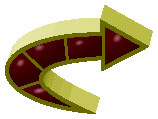 В течение 28 января западнее, юго-западнее и южнее Гатчина наши войска, продолжая развивать наступление, с боями заняли более 50 населённых пунктов, в том числе Воронино, Старые Медуши, Савольщина, Синковицы, Голубовицы, Бегуницы, Артюшкино, Смедово, Черенковицы, Худанки, Арокюль, Княжево, Лисино, Хлоповицы, Заполье, Лиможа, Черная, Сосницы, Реполка, Тойво, Никольское, Кривое Колено, Меньково, Кобрино.Войска Волховского фронта после упорных боёв овладели городом и важной железнодорожной станцией Любань и, продвигаясь вперёд, северо-западнее, западнее и южнее Любань овладели населёнными пунктами Пери Рамболово, Мина, Лисино-Корпус, Сидорово, Усадище, Мельница, Лустовка, Гришино, Каменка, Болотница, Варваринский, Кирково и железнодорожными станциями Померанье, Трубников Бор, Бабино и Торфяное.Западнее и юго-западнее Новгорода наши войска продолжали наступление и овладели населёнными пунктами Жестяная Горка, Раглицы, Марино, Скачели, Огуркова, Мелковичи, Любенец, Голубково, Клевенец, Малые Уугороды, Сосенка, Большие Угороды, Заречье, Ильмень, Старый Шимск и железнодорожными станциями Передольская, Кчера. Наши войска перерезали железную дорогу Батецкая-Дно.Восточнее Винницы и севернее Христиновка наши войска продолжали отбивать атаки крупных сил пехоты и танков противника.На других участках фронта — разведка, артиллерийско-миномётная перестрелка и в ряде пунктов бои местного значения.Войска Ленинградского франта продолжали наступление и с боями заняли более 50 населённых пунктов. В происходивших вчера боях за город Волосово уничтожено до 1.500 гитлеровцев. Захвачены у немцев склады с боеприпасами и продовольствием. Юго-западнее города Гатчина наши части разгромили полк пехоты и артиллерийский дивизион противника. Захвачены трофеи, в числе которых 33 орудия разных калибров. Южнее Гатчина наши войска с боями продвигались вперёд и ворвались в один крупный населённый пункт. В этом же районе советские бойцы окружили батальон гитлеровцев. После непродолжительного боя многие немецкие солдаты сложили оружие и сдались в плен.Войска Волховского фронта, продолжая наступление, сегодня в течение дня вели упорные боя в районе города Любань. Атаковав противника, наши бойцы выбили немцев из северо-западной части города. В это время другие наши части юго-восточнее Любань заняли железнодорожные станции Померанье, Трубников бор, Бабино и Торфяное. Последующими ударами советские войска разгромили противника и овладели городом и важной железнодорожной станцией Любань. Немецкий гарнизон, оборонявший город, в большей своей части уничтожен. Захвачено много вооружения, боеприпасов и различных военных материалов.Западнее и юго-западнее Новгорода наши войска развивали наступление. Преследуя и уничтожая дезорганизованные войска противника, части Н-ского соединения овладели железнодорожными станциями Передольская и Кчера и тем самым перерезали железною дорогу Батецкая-Дно. Танкисты под командованием старшего лейтенанта Горохова с десантом автоматчиков под командованием лейтенанта Пчельникова ворвались в важный опорный пункт противника. Советские бойцы истребили две роты гитлеровцев и захватили 6 орудий, 9 тяжёлых миномётов, батарею зенитных орудий, 16 автомашин и склад боеприпасов. Наши подвижные отряды под командованием тт. Корнева и Демидова прорвались в тылы противника и оседлали шоссейную дорогу, по которой отступали вражеские части. Внезапно напав на немецкую колонну, наши бойцы захватили 50 автомашин с грузами.Восточнее Винницы противник, не считаясь с огромными потерями, бросал в бой крупные силы пехоты и танков. Наступавшие немцы вначале были обстреляны сосредоточенным артиллерийским огнём. Затем наши танкисты с фланга нанесли внезапный удар и опрокинули противника. Немцы отступили, оставив на поле боя 1.200 трупов своих солдат и офицеров. Подбито и сожжено 65 немецких танков и самоходных орудий, 9 бронемашин и 18 бронетранспортёров. Севернее Христиновки неоднократные атаки гитлеровцев также не имели успеха.Партизанский отряд, действующий в одном из районов Ленинградской области, в ночь на 20 января произвёл налёт на немецкий гарнизон, охранявший железнодорожную станцию. В ожесточённой схватке партизаны разгромили гитлеровцев и прервали движение поездов по железной дороге, идущей к линии фронта. Другой отряд ленинградских партизан с 15 по 22 января разрушил 15 километров железнодорожного полотна и пустил под откос 4 немецких воинских эшелона. Разбито 4 паровоза и 65 вагонов с войсками, боеприпасами и вооружением.Пленный обер-ефрейтор 13 роты пехотных орудий 315 полка 167 немецкой пехотной дивизии Гейнц Нюренберг рассказал: «В летних и осенних боях части 167 пехотной дивизии понесли огромные потери в людях и технике. Дивизия получила крупные пополнения, и нам дали приказ любой ценой удержать свои позиции. Однако, когда русские двинулись на нас, солдаты бросили орудия и побежали. У второй линии обороны офицеры остановили бежавших. Командир полка приказал расстреливать на месте всякого, кто самовольно оставит позиции. Но и этот приказ не возымел действия. Когда показались русские танки, снова началась невообразимая паника. Полк был разгромлен. Мы с группой солдат решили остаться в окопе и сдались в плен русским».  27 февраля 1945 года. 1347 - день войны.В течение 27 января западнее, юго-западнее и южнее Гатчина наши войска, продолжая развивать наступление, заняли город и железнодорожный узел Волосово, а также более 40 других населённых пунктов, в том числе крупные населённые пункты Закорново, Лопухинка, Новая Буря, Новые Медуши, Муховицы, Старая Буря, Слепино, Щёлково, Большое и Малое Тешково, Старое Греблово, Клопицы, Ронковицы, Череповицы, Сумино, Большине и Малые Губаницы, Роговицы, Большое и Малое Кикерино, Елизаветино, Николаевка, Шпаньково, Большое Тяглино, Высоко-Ключевое, Воскресенское и железнодорожные станции Елизаветино, Кикерино, Суйда.Наши войска, сломив сопротивление противника, овладели районным центром Ленинградской области, городом и железнодорожным узлом Тосно.Западнее и юго-западнее Тосно наши войска с боями продвигались вперёд и овладели населёнными пунктами Власники, Заборье, Ковшово, Виркино, Рынделево, Поиг, Кайболово, Кунголово, Еглизи, Большое Лисино, Строение.Северо-западнее и севернее Любань наши войска с боями заняли населённые пункты Рябово, Липки, Веретье, Бородулино, Ильинский Погост и полностью очистили от противника железную дорогу и шоссе на участке Любань-Тосно. Наши войска вплотную подошли к городу Любань и завязали бои на окраинах города.Северо-западнее, западнее и юго-западнее Новгорода наши войска, продолжая развивать наступление, овладели населёнными пунктами Дехово, Заболотье, Хотобужи, Доскино, Танина Гора, Косицкое, Глухой Бережок, Ожогин, Волочек, Уномер, Новое Веретье, Межник, Шарок, Верхний Прихон, Теребутицы.Восточнее Винницы и севернее Христиновка наши войска продолжали отбивать атаки крупных сил танков и пехоты противника и нанесли ему большие потери в живой силе и технике.На других участках фронта — разведка, артиллерийско-миномётная перестрелка и в ряде пунктов бои местного значения.В течение 26 января наши войска на всех фронтах подбили и уничтожили 82 немецких танка. В воздушных боях и огнём зенитной артиллерии сбито 16 самолётов противника.Западнее, юго-западнее и южнее города Гатчина наши войска продолжали успешное наступление. Части Н-ского соединения стремительной атакой овладели городом и железнодорожным узлом Волосово. Разбитые части противника в беспорядке отступили, бросив большое количество вооружения, боеприпасов и различных военных материалов. Другие наши части, продвигаясь вперёд, заняли более 40 населенных пунктов. В ходе боёв за день уничтожено до 3 тысяч немецких солдат и офицеров. По предварительным данным, в городе Гатчина нашими войсками захвачено у немцев 10 танков, свыше 100 орудий, 85 миномётов, более 200 пулемётов, 2.000 автоматов и винтовок, много автомашин, железнодорожных вагонов с грузами и крупные склады с боеприпасами, продовольствием и различным военным имуществом. Советские бойцы освободили в Гатчине свыше 5.000 советских граждан, которых немцы собирались угнать на каторгу в Германию.Наши войска, действуя в крайне тяжёлых условиях болотистой местности, овладели городом и железнодорожным узлом Тосно. Немцы, опираясь на долговременные укрепления, упорно защищали этот город. Советские части обошли Тосно с трёх сторон и вчера ночью предприняли решительный штурм. Вражеский гарнизон в большей своей части уничтожен. Часть немецких солдат сложила оружие и сдалась в плен. На железнодорожном узле Тосно захвачены большие трофеи.Северо-западнее и севернее города Любань наши войска с боями продвигались вперёд. Части Н-ского соединения прорвали оборону немцев на подступах к Любани и завязали бои на окраинах города. В течение дня уничтожено свыше 800 вражеских солдат и офицеров, 9 орудий, 14 миномётов, из них 3 шестиствольных. Захвачено у немцев 12 орудий, 16 миномётов, склад боеприпасов и 3 радиостанции.На другом участке наши части нанесли тяжёлое поражение испанскому легиону. Значительное число испанских солдат взято в плен.Западнее Новгорода наши войска, сломив сопротивление противника, развивали успешное наступление. Разгромлены два полка вражеской пехоты и несколько боевых групп, сформированных противником из остатков дивизий, разбитых в предыдущих боях. Юго-западнее Новгорода части Н-ского соединения заняли ряд населённых пунктов. Немцы подтянули в этот район свежие резервы, спешно переброшенные с других участков фронта. Однако противник вновь был отброшен с большими для него потерями.На одном участке севернее Новосокольники противник силами до двух полков пехоты рано утром атаковал наши позиции. Встреченные огнём из всех видов оружия, гитлеровцы понесли большие потери и откатились на исходные позиции. В течение дня противник ещё девять раз бросал в атаку своих солдат в пьяном виде. Немцы выпустили огромное количество снарядов и мин. Бой на этом участке длился до позднего вечера. Все атаки гитлеровцев были отбиты. Перед нашими окопами осталось до 1.500 вражеских трупов.Восточнее Винницы наши войска продолжали отбивать атаки крупных сил танков и пехоты противника. Немцы, действуя группами по 20-30 танков, при поддержке авиации, пытались найти слабое место в советской обороне. За каждой группой вражеских танков следовало от одного до двух батальонов пехоты. Гитлеровцы понесли большие потери, но ни на одном участке не добились успеха. В результате боя советские части уничтожили до полка пехоты противника. Подбито и сожжено 65 немецких танков и самоходных орудий, 5 бронемашин и 13 бронетранспортёров.Авиацией Черноморского флота потоплены два транспорта общим водоизмещением в 5 тысяч тонн, быстроходная десантная баржа и две несамоходные баржи противника.Несколько партизанских отрядов, действующих в Каменец-Подольской области, за месяц подорвали на минах и пустили под откос 27 немецких воинских эшелонов. В результате крушений разбито более 200 вагонов и платформ с войсками и военными грузами противника. 4 января группа партизан на одной железнодорожной станции сожгла гараж немецкой части с находившимися в нём автомашинами.26 февраля 1945 года. 1346 - день войны.Войска Ленинградского фронта, продолжая развивать наступление, в ночь на 26 января штурмом овладели городом и железнодорожным узлом Гатчина (Красногвардейск).В течение 26 января западнее, юго-западнее и южнее Гатчина наши войска, продолжая развивать наступление, овладели населёнными пунктами Клясино, Шундорово, Каськово, Кандокюля, Муратово, Медниково, Луйсковицы, Валериановка, Малые и Большие Борницы, Ильино, Парицы, Малое Колпано, Пролетарская Слобода, Большая Загвоздка, Пижма, Пустошка и железнодорожной станцией Войсковицы.Западнее и северо-западнее Тосно наши войска, сломив сопротивление противника, с боями заняли несколько населённых пунктов и среди них крупные населённые пункты Саблино, Ново-Лисино, Сусанино, а также узловую железнодорожную станцию Ново-Лисино и железнодорожные станции Галашевка, Стекольный, Семрино, Сусанино.За время наступления с 14 по 25 января 1944 года войска Ленинградского фронта нанесли немецко-фашистским войскам следующие потери:В ходе наступательных боёв войска фронта разбили 10 пехотных дивизий и нанесли тяжёлые потери 2 пехотным дивизиям.Захвачены, по неполным данным, следующие трофеи: орудий разных калибров — 619, в том числе тяжёлых орудий калибров от 150 мм до 406 мм — 116, миномётов разных — 454, самоходных орудий — 20, пулемётов — 1.360, винтовок и автоматов — 7.286, танков — 60, бронемашин — 24, снарядов — 173.000, мин — 85.000, винтовочных патронов — до 9 миллионов штук, автомашин — 350, повозок с различным грузом — 413, лошадей — 300, складов артиллерийских, инженерных, вещевых и продовольственных — 65.Учёт захваченных трофеев в Гатчине ещё не закончен.Уничтожено: танков — 158, орудий разного калибра — 200, пулемётов — 497, миномётов — 245, автомашин — 901, складов с боеприпасами, вооружением и продовольствием — 30, железнодорожных эшелонов — 5, паровозов — 5, вагонов — 300, повозок с грузами — 200.Противник потерял только убитыми свыше 40 тысяч солдат и офицеров.Захвачено в плен до 3 тысяч солдат и офицеров.Севернее и северо-западнее Любань наши войска с боями продвигались вперёд, заняли населённые пункты Рамцы, Будково, Вериговщина, Новинки, Пельгора, Ушаки, Жары и железнодорожные станции Рябово и Георгиевская.Северо-западнее, западнее и юго-западнее Новгорода наши войска, продолжая наступление, овладели населёнными пунктами Либуницы, Кромы, Нехино, Бодрино, Старое Веретье, Горное Веретье, Малиновка, Белец, Голино, Оспино и железнодорожной станцией Люболяды.Восточнее Винницы и севернее Христиновки наши войска продолжали успешно отбивать атаки крупных сил пехоты и танков противника и нанесли ему большие потери в живой силе и технике.На других участках фронта в ряде пунктов шли бои местного значения.Войска Ленинградского фронта в ночь на 26 января штурмом овладели городом Гатчина (Красногвардейск). Немцы превратили город в крепость и сосредоточили здесь огромное количество огневых средств. Действуя штурмовыми отрядами, советские бойцы выбивали противника из железобетонных укреплений и очищали от гитлеровцев одну улицу за другой. В это время части другого нашего соединения совершили обходный манёвр и атаковали немцев с запада. Вражеские войска, оборонявшие город, были разгромлены. Лишь отдельные группы немецких солдат, бросив вооружение, спаслись бегством. Овладев крупным железнодорожным узлом и городом Гатчина, наши войска захватили большие трофеи. В боях на подступах к городу и на его улицах уничтожено несколько тысяч немецких солдат и офицеров.Западнее, юго-западнее и южнее Гатчины наши войска продолжали наступление и, успешно продвигаясь вперёд, заняли ряд населённых пунктов. Бойцы Н-ской части, стремительно ворвавшись в один населённый пункт, захватили 40 немецких автомашин с оружием и боеприпасами. В другом районе взято в плен значительное число немецких солдат и офицеров.Западнее и северо-западнее Тосно наши войска с боями продвигались вперёд. Части Н-ского соединения стремительной атакой заняли железнодорожный узел Ново-Лисино, а также несколько других населённых пунктов. Советские артиллеристы уничтожили 12 немецких танков, 22 орудия, до 100 автомашин и взорвали два склада боеприпасов. Преследуя противника, подразделения Н-ской части разгромили немецкую автогужевую колонну. Захвачено 9 штабных автобусов, 26 легковых автомашин и много повозок с грузами. Уничтожено до 400 гитлеровцев, следовавших за повозками.Советские лётчики совершили налёт на вражеский аэродром и уничтожили на земле 13 немецких самолётов.Севернее и северо-западнее Любань наши войска, преодолевая упорное сопротивление немцев, овладели железнодорожными станциями Рябово и Георгиевская на магистрали Ленинград-Москва. В бою за эти станции уничтожено до батальона гитлеровцев. Захвачено у немцев 8 орудий, 59 пулемётов и крупный склад с военным имуществом. Группа лыжников-автоматчиков под командованием старшего сержанта Белогубова проникла в тыл противника и разгромила штаб немецкой части.Западнее Новгорода наши войска сломили сопротивление крупных сил противника и овладели железнодорожной станцией Люболяды. В бою за Люболяды уничтожено до 1.500 немецких солдат и офицеров. Захвачены большие трофеи и пленные. В другом районе советские танкисты, быстро продвигаясь вперёд, в крупном населённом пункте разгромили штаб немецкой дивизии. Захвачены десятки автомашин, до 200 лошадей и повозок и другие трофеи. Один из взятых в плен немецких офицеров заявил, что их дивизия полностью разгромлена, а небольшие группы оставшихся в живых солдат разбежались по лесам.Восточное Винницы и севернее Христиновки наши войска продолжали вести бои с крупными силами танков и пехоты противника. Утром немцы с двух направлений атаковали советские позиции. Противник рассчитывал одновременными ударами прорвать оборону и окружить наши части, действующие на этом участке. Ожесточённый бой длился в течение всего дня. Все атаки немцев были успешно отбиты нашими войсками. Особенно тяжёлые потери нанесли противнику советские артиллеристы и миномётчики. На подступах к нашим позициям сожжено и подбито свыше 100 немецких танков и самоходных орудий, 35 бронетранспортёров и 11 бронемашин.Партизанский отряд, действующий в одном из районов Ровенской области, заминировал большой участок шоссейной дороги. Ночью автоколонна противника наскочила на минное поле. Несколько немецких автомашин взорвалось. Находившиеся в засаде партизаны пулемётным огнём перебили свыше 50 гитлеровцев. Взято в плен 8 немецких солдат и захвачены трофеи.На Ленинградском фронте перешёл на нашу сторону унтер-офицер 399 полка 170 немецкой дивизии Густав М. Перебежчик заявил: «Первые два дня русского наступления были самыми ужасными в моей жизни. На моих глазах погибли сотни немецких солдат. Когда закончился артиллерийский обстрел, солдаты 12, 13 и 14 рот побросали оружие и разбежались, несмотря на окрики и угрозы офицеров. Я никогда не думал, что за такой короткий срок вполне боеспособные воинские подразделения могут превратиться в обезумевших людей. В ноябре дивизия праздновала четвёртую годовщину своего существования. Нам огласили приказ, в котором был дан обзор боевого пути дивизии и её потерь. За время боевых действий в России она потеряла 650 офицеров и 24.450 солдат и унтер-офицеров. Эти данные меня ошеломили. При этом, как я позже узнал, эти цифры являются также преуменьшенными. Потери на самом деле ещё больше. В связи с всеобщей растерянностью и паникой при отступлении я отстал от своих и сдался в плен».25 февраля 1945 года. 1345 - день войны.В течение 25 января юго-западнее и южнее ПУШКИНА наши войска, продолжая развивать наступление, овладели населёнными пунктами СЯСКЕЛЕВО, РЕБОЛОВО, ХИНДИКАЛОВО, ЧЕРНОВО, СЯМЕЛЕВО, СЕППЕЛЕВО, КОРПИКОВО, посёлок РОШАЛЯ, КЕККЕЛЕВО, ЛУКАШИ, ВЯХТЕЛЕВО, МЕСТЕЛЕВО, ФЕДОРОВСКОЕ, ПАБУЗИ, ЧЁРНАЯ РЕЧКА и железнодорожными станциями АНТРОПШИНО, ВЛАДИМИРСКАЯ, ФРЕЗЕРНЫЙ. Наши войска вплотную подошли к городу ГАТЧИНА (КРАСНОГВАРДЕЙСК) и завязали бои на окраинах города.Западнее и юго-западнее КИРИШИ наши войска, преодолевая сопротивление противника и систему его инженерных заграждений на лесных дорогах, заняли несколько населённых пунктов и в ряде мест подошли к железнодорожной линии ЧУДОВО-ТОСНО.Северо-западнее, западнее и юго-западнее НОВГОРОДА наши войска с боями продвигались вперёд и овладели населёнными пунктами СЕЛО-ГОРА, ГОРЕНКА, ПОДДУБЬЕ, ТОРГОВИЩЕ, ЛЮБОЛЯДЫ, ВАШКОВО, ОСТРОВ, МЕНЮШИ, НОВЫЙ БОРОК, НОВОЕ СЕРГОВО и железнодорожной станцией ТОРФОПОДСТИЛОЧНАЯ.Восточнее ВИННИЦЫ и севернее ХРИСТИНОВКА наши войска успешно отбивали атаки крупных сил пехоты и танков противника и нанесли ему большие потери в живой силе и технике.На других участках фронта — разведка, артиллерийско-миномётная перестрелка и в ряде пунктов бои местного значения.Юго-западнее и южнее города Пушкин наши войска продолжали наступление. Вчера в боях за г. Пушкин (Царское Село) советские войска нанесли противнику большие потери и разгромили штабы трёх полков и одной немецкой дивизии. Преследуя разбитые немецкие части, бойцы Н-ского соединения сегодня заняли ряд населённых пунктов и завязали бои на окраинах города Гатчина (Красногвардейск). На железнодорожной станции Антропшино захвачен эшелон противника с танками, орудиями, пулемётами и миномётами. На другом участке советские войска, продвигаясь вперёд, истребили до 1.000 гитлеровцев. Захвачено у немцев 23 самоходных орудия, 30 миномётов, свыше 1.000 автоматов и винтовок, много снарядов, мин и другие трофеи.Бойцы Ленинградского фронта в боях с противником показывают образцы самоотверженности и героизма. Автоматчики под командованием лейтенанта Коцуба на танках ворвались в один населённый пункт и уничтожили 128 гитлеровцев. Автоматчики взяли в плен 45 немецких солдат и захватили у противника 15 тяжёлых орудий, 8 миномётов и другие трофеи. Группа бойцов во главе с капитаном Трошиным заняла посёлок и, отбивая контратаки гитлеровцев, удержала его до подхода главных сил. Взвод гвардии младшего лейтенанта Меркурьева уничтожил три немецких дзота и захватил дальнобойную пушку противника. В другом районе гвардейцы Фёдоров, Павлушин и Павлов захватили вражескую миномётную батарею и выпустили более сотни мин по отступающим немцам.Западнее и юго-западнее Кириши немцы, отступая под ударами наших войск, минируют дороги, взрывают мосты и устраивают лесные завалы. Части Н-ского соединения, преодолевая сопротивление противника, в ряде мест подошли к линии Октябрьской железной дороги между станциями Чудово-Тосно. В районе железной дороги стремительной атакой наши бойцы овладели сильно укреплённым опорным пунктом противника и уничтожили до 400 гитлеровцев. Захвачены у немцев несколько артиллерийских и миномётных батарей, склад боеприпасов и две радиостанции.Северо-западнее Новгорода части Н-ского соединения выбили немцев из населённого пункта Поддубье и захватили 10 орудий, 83 пулемёта, много винтовок и другие трофеи. Западнее Новгорода наши войска, после ожесточённых боёв, овладели населённым пунктом Стехово. В ходе боёв в этом районе разгромлен артиллерийский полк и до полка пехоты противника. На поле боя осталось свыше 800 вражеских трупов. Захвачено 40 орудий, 80 автомашин и другие трофеи. Юго-западнее Новгорода наши войска развивали успешное наступление и заняли ряд населённых пунктов. В боях на этом участке разгромлены два пехотных полка противника и взято в плен много немецких солдат и офицеров.Восточнее Винницы противник на узком участке бросил в бой крупные силы танков и пехоты. Гитлеровцы неоднократно поднимались в атаку, но не добились успеха. Наши пехотинцы, артиллеристы и танкисты успешно отбрасывали наседавшего врага и нанесли ему тяжёлый урон. В бесплодных атаках немцы потеряли убитыми до 1.500 солдат и офицеров. Сожжено и подбито 63 немецких танка и самоходных орудия.Советские лётчики и зенитчики в течение дня сбили 31 немецкий самолёт.Несколько партизанских отрядов, действующих в Ленинградской области, разгромили три железнодорожные станции, имеющие важное значение для противника. На станциях уничтожены 2 немецких эшелона с военной техникой, сожжены склады с бензином, взорваны все крестовины, стрелки и свыше 500 железнодорожных рельсов. Кроме того, советские патриоты разрушили свыше 40 километров телеграфно-телефонной линии связи.24 февраля 1945 года. 1344 - день войны.Войска Ленинградского фронта, продолжая успешное наступление, 24 января овладели городом Пушкин (Царское Село), городом Павловск (Слуцк), а также с боями заняли более 40 других населённых пунктов и среди них Ознаково, Колодези, Хюльгюзи, Новое Ермолино, Старое Ермолино, Смольково, Вохоново, Педлино, Салези, Большое Резино, Соколово, Романовка, Горки, Покровская, Гуккалово, Попова. Наши войска перерезали железную дорогу Гатчина—Нарва.В течение 24 января северо-западнее Тосно наши войска с боями продвигались вперёд, заняли несколько населённых пунктов, среди них крупный населённый пункт Ульяновка, превращённый немцами в сильный узел обороны, и железнодорожный узел Саблино на железнодорожной магистрали Ленинград—Москва.Западнее и юго-западнее Новгорода наши войска вели наступательные бои, в ходе которых заняли населённые пункты Заполье, Стегачево, Изори, Кшентицы, Богданово, Большая Видогощь, Стехово, Сутоки, Ларешниково, Орлово, Сидорково, Большое и Малое Подсонье, Сельцово, Верховье, Спаспископец, Горошково, Заболотье, Курицко, Сергово и железнодорожные станции Трясово, Борок.Восточнее Винницы наши войска отбивали атаки крупных сил пехоты и танков противника и нанесли ему большие потери в живой силе и технике.На других участках фронта в ряде пунктов шли бои местного значения.Войска Ленинградского фронта продолжали успешное наступление. Наши пехотинцы, танкисты и артиллеристы, преодолевая сильный огонь противника, с юго-запада обошли город Пушкин (Царское Село) и город Павловск (Слуцк). Другие советские части стремительно атаковали противника с фронта. В результате ожесточённых боёв сопротивление немцев было сломлено. Гитлеровцы, засевшие в долговременных укреплениях, не выдержали ударов наших войск и начали в беспорядке отступать. Овладев городами Пушкин и Павловск, наши части захватили много орудий, в том числе дальнобойных, крупные склады с боеприпасами и военным имуществом. Противник понёс большие потери в живой силе. На другом участке части Н-ского соединения, успешно продвигаясь вперёд, перерезали железную дорогу Гатчина-Нарва. Части противника, упорно защищавшие подступы к этой дороге, были разгромлены. Уничтожено до 1.500 немецких солдат и офицеров. Захвачено 10 танков, 27 орудий, 60 автомашин и другие трофеи.Северо-западнее Тосно наши подвижные части, обходя узды сопротивления противника, прорываются вперёд и наносят удары по его путям сообщения. Под угрозой окружения немцы поспешно отступают, неся большие потери в людях и технике. В бою за железнодорожный узел Саблино наши бойцы уничтожили свыше батальона немецкой пехоты и захватили большие трофеи. В другом районе, отступая, гитлеровцы бросили 13 исправных орудий, 17 миномётов, много платформ и вагонов с военными грузами, артиллерийский склад и мощную радиостанцию. Значительное количество немцев взято в плен.Западнее и юго-западнее Новгорода наши войска продолжали вести наступательные бои. Части Н-ского соединения прорвали оборону противника на реке Веронда и, развивая успех, овладели рядом населённых пунктов. На другом участке советские войска, с боями продвигаясь вперёд, полностью очистили от немцев полуостров между озером Ильмень и рекой Веряжа. В течение дня уничтожено до полка немецкой пехоты, 7 танков, 3 самоходных орудия, 11 артиллерийских и миномётных батарей противника. Захвачено много трофеев и пленных.Восточнее Винницы крупные силы танков и пехоты противника атаковали наши позиции. Завязался ожесточённый бой, в ходе которого один населённый пункт несколько раз переходил из рук в руки. На поле боя осталось до 500 вражеских трупов. Наши артиллеристы и бронебойщики подбили и сожгли свыше 30 танков, 6 самоходных орудий, 2 бронемашины и 9 бронетранспортёров противника.Партизанский отряд, действующий в Барановичской области, в течение месяца пустил под откос 12 немецких воинских эшелонов. В результате крушений разбито и повреждено 10 паровозов, 9 вагонов с солдатами, 4 платформы с танками, 7 вагонов с боеприпасами и несколько десятков вагонов с военными грузами. Партизаны этого же отряда подорвали на минах 37 грузовых автомашин и сожгли два склада с военным имуществом противника.Пленный солдат 87 противотанкового дивизиона Петр Ераб рассказал: «Наш дивизион был придан 213 пехотной дивизии, находившейся во втором эшелоне. Утром началась мощная артиллерийская канонада. Вначале мы полагали, что это стреляет немецкая артиллерия. Но через час со всех сторон показались бегущие в беспорядке солдаты, преследуемые русскими танками. Командир 213 пехотной дивизии пытался организовать оборону, но из этого ничего не вышло. Солдаты бежали, куда глаза глядят. Наш дивизион также поддался общей панике. Видя, что сопротивление бесполезно, я с группой солдат сдался в плен». Пленный телефонист штабной роты 318 полка той же дивизии обер-ефрейтор Вальтер Браташ сообщил: «Наш полк не выдержал натиска русских и в беспорядке отступил. Через несколько часов командование прислало нам на помощь 25 танков, но 12 из них сразу же были подбиты русскими. Полк, отступая, за два дня потерял более половины своего личного состава».  23 февраля 1945 года. 1343- день войны.В течение 23 января юго-западнее и южнее КРАСНОЕ СЕЛО наши войска продолжали вести наступательные бои, в ходе которых заняли несколько населённых пунктов и среди них МАЛОЕ ЖАБИНО, БОЛЬШОЕ ЖАБИНО, ВЯЙЗЕЛЕВО, БОЛЬ-ШИЕ ТУГАНИЦЫ, МАЛЫЕ ТУГАНИЦЫ, МУТТОЛОВО, АККОЛОВО.Севернее и северо-восточнее ТОСНО наши войска с боями продвигались вперёд и овладели населёнными пунктами НИКОЛЬСКОЕ, НОВАЯ ДЕРЕВНЯ, ПОСЕЛОК 2-й УЛЬЯНОВСКИЙ, ГЕРТОВО, ИВАНОВО, КИРСИНО, СТАРОСТОВО, КАНТУЛИ, НИЧЕПЕРТЬ, НУРМА и железнодорожной станцией ПУСТЫНЬКА.Западнее и юго-западнее КИРИШИ наши войска вели наступательные бои, в ходе которых заняли населённые пункты БЕЛОВО, КОСТОВО, ИВАНОВСКОЕ, ВАСЬ-КИНЫ НИВЫ, СМЕРДЫНЯ, БАСИНО, ДУБОВИК, ЛИПОВИК, БЕРЕЗОВИК, МЕ-ЛЕХОВО, МЕНЕВША, КУРНИКОВ ОСТРОВ, ЗЕЛЕНЦЫ, ЛЕЗНО, ВОДОСЬЕ, ПЕХО-ВО и железнодорожную станцию ТИГОДА. В результате решительной атаки наших войск ликвидирован плацдарм немцев на восточном берегу реки ВОЛХОВ в районе ГРУЗИНО.Северо-западнее и западнее НОВГОРОДА наши войска овладели несколькими населёнными пунктами.Западнее МОЗЫРЯ наши войска с боями овладели районным центром Полесской области ЛЕЛЬЧИЦЫ, а также заняли населённые пункты ПЕРЕДРЕЙКА, ОСО-ВЕЦ, СКОЛОДИНА, ОСТРОЖАНКА, УБОРТСКАЯ РУДНЯ, ЗАРУБАНЫ, БУЙНО-ВИЧИ, СВИДНОВ, МАНЧИЦЫ, ЗЛОДИН, ВЕТВИЦА, СИМОНОВИЧИ.На других участках фронта — разведка, артиллерийско-миномётная перестрелка и в ряде пунктов бои местного значения.Юго-западнее и южнее города Красное Село наши войска продолжали наступление. Части Н-ского соединения, преодолевая огневое сопротивление и отбивая контратаки противника, овладели рядом населённых пунктов. В боях за эти пункты уничтожено до 800 вражеских солдат и офицеров. Захвачено у немцев 11 танков и самоходных орудий, 32 автомашины и другие трофеи. В районе Вяйзелево наши подвижные части уничтожили батальон вражеской пехоты, 12 противотанковых орудий и взяли в плен значительное число немецких солдат.Севернее и северо-восточнее Тосно наши войска продолжали продвигаться вперёд и заняли несколько населённых пунктов. Попытки противника удержаться на промежуточных рубежах не увенчались успехом. Стремительными ударами советской пехоты, поддержанной огнём артиллерии, немцы были отброшены и, в беспорядке отступая, понесли большие потери. Части Н-ского соединения, овладев сильно укреплённым узлом вражеской обороны, уничтожили более 400 немецких автоматчиков и захватили всё их вооружение. На другом участке наши бойцы овладели железнодорожной станцией Пустынька и, развивая, успех, разгромили батальон гитлеровцев. Захвачены трофеи и пленные.Западнее и юго-западнее Кириши наши войска преодолели сильно укреплённую оборонительную полосу противника и заняли несколько населённых пунктов. Решительной атакой ликвидирован плацдарм немцев на восточном берегу реки Волхов, в районе Грузино. Отступая, противник оставил много орудий, пулемётов и миномётов, несколько складов с боеприпасами и военным имуществом.Западнее Новгорода части Н-ского соединения в результате ожесточённого боя овладели сильно укреплёнными позициями немцев. На поле боя осталось свыше 600 вражеских трупов и 8 подбитых немецких танков. Захвачены 2 самоходных и 14 полевых орудий, 5 бронетранспортёров и другие трофеи. Наши подразделения окружили в лесу и ликвидировали две роты гитлеровцев.Западнее города Мозырь наши войска вели наступательные бои. Части Н-ского соединения, при активном содействии партизан, разгромили немецкий гарнизон, оборонявший районный центр Полесской области Лельчицы. Овладев этим населённым пунктом, наши бойцы захватили трофеи и пленных. Кавалерийские части выбили противника из нескольких населённых пунктов. При взятии одного пункта советские кавалеристы изрубили до 300 немецких солдат и офицеров, захватили вещевой и продовольственный склады и крупный обоз с различными грузами.Нашей авиацией в Баренцовом море потоплен транспорт противника водоизмещением в 6.000 тонн.Партизанский отряд «Орёл», действующий в Николаевской области, в начале января совершил налёт на немецкий гарнизон и уничтожил 40 гитлеровцев. Одесские партизаны в ночь на 17 января скрытно подошли к немецкому лагерю и, уничтожив охрану, освободили 418 пленных красноармейцев и мирных граждан. Все освобождённые советские патриоты вступили в отряд партизан.  22 февраля 1945 года. 1342 - день войны.Юго-западнее и южнее Красное Село наши войска продолжали наступление, с боями заняли более 40 населённых пунктов, в том числе Трудовик, Переяро-Во, Волковицы, Нисковицы, Большое Ондорово, Кастино, Питкелево, Куйдузи, Воудилово, Кезелево, Юля-Пурсково, Покизен-Пурсково, Большая Истинка, Тайцы, Новая Пудость, Вайялово, Малое Пегелево, Александровское, Зайцево, Коврово, Пендолово, Комолово, Ба-Болова и железнодорожные станции Тайцы и Ижора.Севернее и северо-восточнее ТОСНО наши войска с боями продвигались вперёд и заняли более 30 населённых пунктов, в том числе ОТРАДНОЕ, РОЖДЕСТВЕН-НО, ПЕРЕВОЗ, ВОСКРЕСЕНСКОЕ, ЗАХОЖЬЕ, ВОЙТОЛОВО, ПУХОЛОВО, СИГОЛО-ВО, СОЛОГУБОВКА, ЛЕЗЬЕ, ПЕТРОВО, ТУРЫШКИНО, МУЯ, СТАРОСТИНО, ЕРЗУНОВО, БЕЛОГОЛОВО, МАЛУКСА, БЕРЕЗОВКА, ШАПКИ и железнодорожные станции ПЕЛЛА, СОЛОГУБОВКА, ТУРЫШКИНО, МАЛУКСА. Нашими войсками, полностью очищена от противника железная дорога КИРИШИ—МГА—ЛЕНИНГРАД.Западнее НОВГОРОДА наши войска полностью ликвидировали разрозненные группы противника, окружённые в лесах западнее города, а также с боями заняли населённые пункты ЗАКЛИНЬЕ, СУТОКИ, ДУБНЯ и железнодорожную станцию ТАТИНО.Северо-западнее Калинковичи наши войска заняли несколько населённых пунктов и среди них Мармовичи, Лесец, Соловейка, Дубняки, Перекрутовский Воротынь, Капелецкий Воротынь, Кротов.На других участках фронта в ряде пунктов шли бои местного значения.В течение 21 января наши войска на всех фронтах подбили и уничтожили 45 немецких танков. В воздушных боях и огнём зенитной артиллерии сбито 18 самолётов противника.Юго-западнее и южнее города Красное Село наши войска продолжали наступление и, продвигаясь вперёд, с боями заняли более 40 населённых пунктов. Части Н-ского соединения в течение дня уничтожили свыше 1.500 немецких солдат и офицеров и взяли большое число пленных. Захвачено у немцев 8 исправных танков, 88 орудий, в том числе несколько орудий крупного калибра, 5 складов с продовольствием, а также много другого вооружения и снаряжения. Около одного населённого пункта немецкие танки пытались контратаковать наши наступающие подразделения. Старшина т. Рубилов выдвинулся вперёд и несколькими выстрелами из противотанкового ружья зажёг два немецких танка. Остальные танки противника быстро отошли. Наши бойцы немедленно бросились в атаку и, сломив оборону немцев, овладели крупным населённым пунктом.Севернее и северо-восточнее Тосно наши войска, продвигаясь вперёд, заняли свыше 30 населённых пунктов и полностью очистили от противника железную дорогу Кириши—Мга—Ленинград. Нанося немцам непрерывные удары, части Н-ского соединения уничтожили до полка пехоты противника. Захвачены 7 артиллерийских батарей и несколько складов с боеприпасами. На другом участке наши передовые отряды внезапно ворвались в деревню, в которой находились гитлеровцы. Немцы в панике побежали и в большей своей части были уничтожены. Захвачен большой обоз с военным имуществом.Западнее Новгорода наши войска вели наступательные бои. Немцы упорно защищали железнодорожную станцию Татино, пытаясь выиграть время и привести в порядок свои разгромленные части. Советские бойцы стремительно атаковали противника и после ожесточённого боя овладели этой станцией. На другом участке разведчики Н-ской части разгромили батальон гитлеровцев и захватили 8 орудий, 36 пулемётов, 22 автомашины и склад боеприпасов. Наши войска целиком ликвидировали разрозненные группы противника, окружённые в лесах западнее Новгорода. Многие немецкие солдаты и офицеры сложили оружие и сдались в плен.Северо-западнее Калинковичи бойцы Н-ского соединения, преодолевая сильное огневое сопротивление и отражая контратаки немцев, продолжали наступление. В бою за населённые пункты Мармовичи и Соловейка уничтожено до 500 гитлеровцев и 4 немецких танка. В другом районе бойцы Н-ской части по лесной дороге проникли в тыл противника и истребили до роты гитлеровцев.В Баренцовом море потоплены два транспорта противника водоизмещением по 6 тысяч тонн каждый, сторожевой корабль и немецкая подводная лодка.Калининский партизанский отряд в течение двух дней вёл бой с карательным отрядом немцев. Советские патриоты отошли в лес и заманили туда карателей. Измотав противника, партизаны нанесли ему решительный удар. Гитлеровцы отступили, оставив в лесу до 200 трупов своих солдат и офицеров. Другой отряд калининских партизан пустил под откос немецкий воинский эшелон. Во время крушения разбиты 2 платформы с орудиями, 6 вагонов с продовольствием и убито 44 немецких солдата.  21 февраля 1945 года. 1341 - день войны.В течение 21 января юго-западнее и южнее Красное Село наши войска продолжали наступление и овладели населёнными пунктами Глухово, Витино, Ряхмози, Келози, Пелля, Ряхкелево, Мулдия, Русское-Высоцкое, Телизи, Лагола, Кайнелайзи, Скворицы, Аропаккози, Малая Ивановка. Нашими войсками полностью ликвидированы окружённые в предыдущих боях разрозненные группы разгромленных немецко-фашистских частей.Северо-восточнее Тосно наши войска перешли в наступление и, сломив сопротивление противника, овладели городом и железнодорожным узлом МГА, а также с боями заняли населённые пункты Петрушино, Павлово, Мустолово, Цнигри, Келколо, Посёлок 1-й Эстонский, Посёлок Михайловский, Тортолово, Мишкино, Славянка, Карбусель, Лодва, Виняголово и железнодорожную станцию Апраксин.Западнее Новгорода наши войска продолжали развивать наступление и заняли несколько населённых пунктов и уничтожали разрозненные группы противника, окружённые в лесах западнее города Новгорода.Северо-западнее Калинковичи наши войска вели наступательные бои, в ходе которых овладели районным центром Полесской области Озаричи, а также заняли несколько других населённых пунктов и среди них Остров, Рыловичи, Хомичи, Виша, Савичи, Березняки, Пески, Капличи.На других участках фронта — разведка, артиллерийско-миномётная перестрелка и в ряде пунктов бои местного значения.Юго-западнее и южнее города Красное Село наши войска продолжали успешное наступление. Под непрерывными ударами советских войск противник откатывается в южном направлении, оставляя одну укреплённую позицию за другой. С боями продвигаясь вперёд, части Н-ского соединения уничтожили свыше 2.000 немецких солдат и офицеров и захватили 29 орудий, а также несколько складов с вооружением, боеприпасами и военным имуществом. Бойцы другого нашего соединения разгромили полк вражеской пехоты и захватили трофеи и пленных.Северо-восточнее Тосно наши войска перешли в наступление. Преодолев долговременные оборонительные сооружения, которые немцы совершенствовали в течение более двух лет, советские части стремительно продвинулись вперёд и овладели районным центром Ленинградской области и важным железнодорожным узлом — городом Мга. Развивая успех, наши войска расширили фронт прорыва и заняли ряд других населённых пунктов. Разбитые части противника отступают, бросая своё оружие. Захвачено значительное число пленных.Западнее Новгорода наши войска продолжали развивать наступление. На отдельных участках немцы оказывают упорное сопротивление, но не выдерживают ударов советской пехоты. Части Н-ского соединения, с боями продвигаясь вперёд, заняли несколько населённых пунктов. В бою за один сильно укреплённый пункт уничтожено два батальона гитлеровцев. Захвачено у немцев 3 танка, 2 самоходных орудия, 8 шестиствольных миномётов, 62 пулемёта и другие трофеи. Взяты пленные. На другом участке противник перешёл в контратаку. Советские подразделения встретили гитлеровцев перекрёстным огнём и вынудили их залечь. Затем наши бойцы стремительно выдвинулись на фланги немцев и одновременными ударами с трёх сторон разгромили их. На поле боя осталось свыше 800 вражеских трупов.Севернее Новосокольников на одном участке батальон пехоты, четыре танка и три самоходных орудия противника предприняли контратаку. Гвардейцы-бронебойщики т. т. Кузеев, Лобастов и Семенков подпустили немцев на близкое расстояние, открыли огонь и подбили танк и два самоходных орудия «Фердинанд». Командир взвода противотанковых ружей т. Пивес подбил ещё одно самоходное орудие. Под ружейно-пулемётным огнём наших подразделений гитлеровцы с потерями отошли на исходные позиции.Северо-западнее Калинковичи наши войска вели наступательные бои. Ожесточённый бой разгорелся за населённый пункт Озаричи. Противник сильно укрепил этот пункт, превратив его в важный узел обороны. Советские части сломили сопротивление немцев и заняли районный центр Полесской области Озаричи. На подступах и на улицах села осталось свыше 1.000 вражеских трупов. Уничтожено 7 немецких танков, 16 артиллерийских и миномётных батарей. Захвачены трофеи и пленные.Юго-западнее города Новоград-Волынский немецкая мотопехота и танки атаковали наши позиции. После неоднократных атак противнику удалось занять один населённый пункт. Наши артиллеристы, танкисты и пехотинцы контрударом к исходу дня отбросили немцев на исходные позиции и полностью восстановили положение. На поле боя осталось 400 вражеских трупов, 24 сожжённых и подбитых танка, 2 бронемашины и 6 бронетранспортёров.Бойцы береговой обороны Черноморского флота захватили немецкий самолёт «Ю-88», сделавший вынужденную посадку на нашей территории.Партизанский отряд, действующий в Волынской области, 4 января подорвал на минах немецкий эшелон с горючим. В результате крушения и последовавшего за ним пожара уничтожены паровоз и 6 цистерн с бензином. Движение поездов на этом участке было прекращено на сутки. Партизаны другого волынского отряда пустили под откос два вражеских эшелона. Разбито два паровоза и 13 вагонов. Убито и ранено свыше 100 немецких солдат и офицеров.20 февраля 1945 года. 1340 - день войны.В течение 20 января войска ЛЕНИНГРАДСКОГО фронта продолжали развивать успешное наступление и овладели городом и железнодорожным узлом УРИЦК (ЛИГОВО), а также с боями заняли населённые пункты ТИМАЛОВО, БОЛЬШОЙ и МАЛЫЙ СИМОНОГОНТ, САШИНО, БЕЗЗАБОТНЫЙ, СТРЕЛЬНА, посёлок ВОЛОДАРСКОГО, СОСНОВАЯ ПОЛЯНА, посёлок ЛЕНИНА, РЮМКИ, ИННОЛОВО, НИУКАЗИ, МАЛОЕ и БОЛЬШОЕ НИККАРОВО, КУТТУЗИ, КАПОРСКАЯ, АЛАКЮЛЯ, КОЦЕЛО-ВО, МИХАЙЛОВКА, РАСКОЛОВО, НИЖНЯЯ. Войска, наступающие из района ПУЛКОВО, соединились с войсками, наступающими из района южнее ОРАНИЕНБАУМА. Отдельные разрозненные группы разгромленных немецко-фашистских частей окружены нашими войсками и уничтожаются.Войска Ленинградского фронта с 14 по 20 января захватили следующие трофеи: орудий разных калибров — 265, в том числе 85 тяжёлых орудий из артиллерийской группы, обстреливавшей Ленинград, танков — 30, миномётов — 159, пулемётов — 274, складов с боеприпасами и вооружением — 18.Количество убитых немецких солдат и офицеров увеличилось до 25.000.Войска ВОЛХОВСКОГО фронта в результате умелого обходного манёвра 20 января штурмом овладели городом НОВГОРОД. Продолжая развивать наступление, войска фронта овладели населёнными пунктами ДОЛГОВО, СТАРАЯ МЕЛЬНИЦА, БОЛЬШОЕ ЛЯПИНО, ГОРЫНЕВО, железнодорожной станцией НАЩИ и вели успешные бои по ликвидации окружённых частей противника в лесах западнее НОВГОРОДА.В ходе наступления войска Волховского фронта захватили трофеи: орудий разных калибров — 182, в том числе 16 самоходных, миномётов — 120, в том числе 16 шестиствольных, пулемётов — 635, автомашин — 263, тягачей — 21, складов с военным имуществом — 28. Уничтожено: орудий разных калибров — 178 и, кроме того, самоходных орудий — 20, танков — 16, миномётов — 110, пулемётов — 365, автомашин — 350.Захвачено в плен более 3.000 немецких солдат и офицеров.Противник оставил на поле боя до 15.000 трупов солдат и офицеров.Севернее ХРИСТИНОВКА наши войска успешно отбили контратаки пехоты и танков противника.На других участках фронта — разведка, артиллерийско-миномётная перестрелка и в ряде пунктов бои местного значения.Войска Ленинградского фронта продолжали успешное наступление. Советские подвижные части, стремительно продвигаясь на юго-запад от города Красное Село, соединились с частями, наступавшими южнее Ораниенбаума, и тем самым окружили группу войск противника, расположенную в районе Стрельна. Решительными действиями наши войска овладели городом Урицк (Лигово) и рядом других крупных населённых пунктов. Ликвидируются разобщённые и разрозненные группы немцев. Многие немецкие солдаты и офицеры складывают оружие и сдаются в плен. Захвачено огромное количество различного вооружения и военных материалов.Наша авиация активно содействовала наступлению наземных войск. В течение дня советские бомбардировщики и штурмовики наносили непрерывные удары по опорным пунктам, подходящим резервам, скоплениям войск и транспорта противника. В результате этих ударов наша авиация нанесла тяжёлый урон немецко-фашистским войскам.Войска Волховского фронта продолжали развивать успешное наступление. Наши войска, действующие севернее Новгорода, совершили умелый обходный манёвр и, овладев железнодорожной станцией Нащи, перерезали железную дорогу Новгород — Батецкая. Стремительно продвигаясь вперёд, советские части оседлали последнее шоссе, по которому немцы могли отступить на запад из района Новгорода. В это же время вышли на шоссе и наши части, действовавшие южнее Новгорода. Таким образом, противнику были отрезаны все пути отхода. Завершив эту операцию, советские войска сегодня штурмом овладели важнейшим хозяйственно-политическим центром страны, древним русским городом Новгород. Освобождён от немецких захватчиков крупный железнодорожный узел и узел шоссейных дорог. Части противника, окружённые в лесах западнее Новгорода, уничтожаются нашими войсками.Развивая успех, войска Волховского фронта заняли рад населённых пунктов. В районе Сырковских инвалидных домов наши бойцы освободили несколько тысяч советских граждан, которых гитлеровцы угоняли на каторгу в Германию.Севернее Новосокольники отряд советских лыжников пробрался в тыл противника и стремительно атаковал немецкую артиллерийскую батарею. Лыжники захватили 3 дальнобойных орудия, склад боеприпасов и удержали занятые позиции до подхода основных наших сил.Севернее Христиновки рано утром танки и пехота противника атаковали наши позиции. Вражеские танки были встречены огнём артиллерийских батарей и бронебойщиков и быстро вышли из боя. Немецкая пехота, оставшаяся без прикрытия танков, была смята нашими бойцами и в большей своей части уничтожена. В середине дня гитлеровцы повторили контратаку, но были отброшены с ещё более тяжёлыми потерями. В этих боях советские части уничтожили до 1.500 немецких солдат и офицеров, подбили и сожгли 32 танка и 9 самоходных орудий. На другом участке наши подразделения окружили и уничтожили две роты гитлеровцев.Партизанский отряд, действующий в Ленинградской области, в ночь на 10 января совершил внезапное нападение на железнодорожную станцию. Советские патриоты разбили 33 вагона с грузами, взорвали 6 стрелок, 5 крестовин, 250 железнодорожных рельсов и военный склад противника. Уничтожено 52 гитлеровца, охранявших станцию.19 февраля 1945 года. 1339 - день войны.Войска ЛЕНИНГРАДСКОГО фронта под командованием генерала армии ГОВОРОВА, продолжая развивать наступление из районов ПУЛКОВО и южнее ОРАНИЕНБАУМ, 19 января штурмом овладели городом КРАСНОЕ СЕЛО, превращённым немцами в крепость, и таким же мощным опорным пунктом обороны противника и важнейшим узлом дорог — РОПША. За пять дней напряжённых боёв наши войска продвинулись вперёд на каждом направлении от 12 до 20 километров, расширили прорыв на каждом участке наступления до 35-40 километров по фронту и освободили при этом более 80 населённых пунктов. Войска, наступающие южнее ОРАНИЕНБАУМА, овладели городом ПЕТЕРГОФ, крупными населёнными пунктами ГОСТИ-ЛИЦЫ, НОВАЯ, ПЕТРОВСКАЯ, КОЖЕРИЦЫ, ВИЛПОВИЦЫ, ИСАЕВО-МАЛКУНОВА, ДЯТЛИЦЫ, СОКУЛИ, ЕЛАГИНО, ВОЛОСОВО, ГЛЯДИНО, ХАБОНИ, НИКО-ЗЕМЯГГИ, НИЖНЯЯ КИПЕНЬ, МАЛЫЕ и БОЛЬШИЕ ГОРКИ, ЛИПИЦЫ. Войска, наступающие из района ПУЛКОВО, овладели крупными населёнными пунктами ФИНСКОЕ КОЙРОВО, БОЛЬШОЕ ВИТТОЛОВО, АЛЕКСАНДРОВКА, СОБОЛЕВА, КОНСТАНТИНОВКА, НИКОЛАЕВКА, ПАЮЛА, РОД, ГОРСКАЯ, ДУДЕРГОФ, ПИККОЛА.В ходе наступления войска ЛЕНИНГРАДСКОГО фронта нанесли тяжёлое поражение семи пехотным дивизиям немцев и захватили трофеи: орудий разных калибров — 195, из них 36 тяжёлых орудий, калибром от 152 мм до 406 мм, из артиллерийской группы, обстреливавшей Ленинград, 17 самоходных орудий «Фердинанд», танков — 16, из них 7 «Тигров»; миномётов — 109 и большое количество стрелкового вооружения и боеприпасов. Уничтожено: орудий разного калибра — 102, танков — 58, миномётов — 140, пулемётов — 371.Захвачено в плен более 1.000 немецких солдат и офицеров.Противник оставил на поле боя более 20.000 трупов солдат и офицеров.Войска ВОЛХОВСКОГО фронта под командованием генерала армии МЕРЕЦКОВА, севернее НОВГОРОДА, за пять дней упорных боёв продвинулись вперёд до 30 километров, расширили прорыв до 50 километров по фронту и освободили более 80 населённых пунктов, в том числе крупные населённые пункты ЛЮБЦЫ, КОПЦЫ, ВЕШКИ, АНДРЮХИНОВО, КОТОВИЦЫ, КРЕЧЕВИЦЫ, ХУТЫНЬ, НЕКОХОВО, БОЛЬШЕВОДСКОЕ, ЧЕЧУЛИНО, МОТОРОВО, СТРЕЛКА, ТРУБИЧИНО, ВЯЖИЩЕ, СЫРКОВО, железнодорожные станции ПОДБЕРЕЗЬЕ, ВИТКА, БОЛОТНАЯ и перерезали железную дорогу НОВГОРОД—ЛЕНИНГРАД. Южнее НОВГОРОДА наши войска успешно форсировали верховье озера ИЛЬМЕНЬ, овладели населёнными пунктами ТРОИЦА, БЕРЕГОВЫЕ МОРИНЫ, СТАРАЯ РАКОМА, НОВАЯ РАКОМА, ГОРНЫЕ МОРИНЫ, ЗДРИНОГА, КОЗЫНЁВО, ТРИ ОТРОКА, ЖЕЛКУН, МОИСЕЕВИЧИ, НЕРОНОВ БОР, ГОРКИ, СОСНЕЦ, ХРАМЗИНО, ТОЛСТИКОВО и перерезали шоссе и железную дорогу НОВГОРОД — ШИМСК.В течение 19 января севернее НОВОСОКОЛЬНИКИ наши войска, преодолевая сопротивление противника, продолжали вести наступательные бои и заняли несколько населённых пунктов.Западнее НОВОГРАД-ВОЛЫНСКИЙ наши войска с боями продвигались вперёд и овладели районным центром Ровенской области ГОЩА, а также заняли несколько других населённых пунктов.Севернее ХРИСТИНОВКИ наши войска успешно отбивали контратаки крупных сил пехоты и танков противника и нанесли ему большие потери в живой силе и технике.На других участках фронта в ряде пунктов шли бои местного значения.Войска Ленинградского фронта пять дней тому назад перешли в наступление. Наши войска, действующие из района Пулково, прорвали сильно укреплённую долговременную оборону немцев, состоявшую из железобетонных дотов, бронированных колпаков, дзотов и ходов сообщения, прикрытых минными полями, проволочными заграждениями и противотанковыми препятствиями. Эти укрепления, построенные по последнему слову военно-инженерного искусства, были насыщены до предела различными огневыми средствами. Продвигаясь вперёд, наши войска встретили вторую столь же мощную полосу укреплений. Советские пехотинцы, танкисты и сопровождавшая их артиллерия взломали и эту оборонительную полосу противника и сегодня штурмом овладели городом Красное Село, превращённым немцами в крепость. Наши войска, действующие из района южнее Ораниенбаума, перейдя в наступление, прорвали глубоко эшелонированную оборону немцев и в результате стремительной атаки заняли крупнейший опорный пункт обороны немцев и важнейший узел дорог — Ропша. Освобождён от немецких захватчиков город Петергоф и более 80 других населённых пунктов. Места боёв усеяны тысячами трупов вражеских солдат и офицеров, разбитой техникой, а также вооружением, брошенным немцами при отступлении. В числе трофеев нашими войсками захвачено 36 тяжёлых и сверхтяжёлых орудий, из которых немцы обстреливали город Ленинград.Севернее Новгорода наши войска после мощной артиллерийской подготовки перешли в наступление. Расчищая путь пехоте и танкам, советские артиллеристы подавили огромное количество огневых точек противника. Прорвав оборону немцев, наши части в результате упорных боёв заняли более 80 населенных пунктов. Особенно ожесточённые бои происходили в районе населённого пункта Вешки. Немцы сосредоточили здесь крупные силы и непрерывно бросали их в контратаки. Наши войска разгромили два полка гитлеровцев и умелым манёвром овладели этим опорным пунктом противника. В районе другого населённого пункта советские бойцы уничтожили свыше 2.000 немецких солдат и офицеров. Захвачены большие трофеи и много пленных. Южнее Новгорода наши войска, переправившиеся через озеро Ильмень, заняли ряд пунктов и продолжают успешно продвигаться вперёд.Севернее Новосокольники наши войска продолжали вести наступательные бои. Немцы спешно подтянули резервы и контратаками пытаются задержать продвижение советских частей. Особенно упорные бои развернулись западнее железнодорожной станции Насва. Наши бойцы успешно отбили все контратаки противника и уничтожили до 1.500 гитлеровцев. В другом районе наши войска с боями заняли несколько населённых пунктов.Западнее города Новоград-Волынский части Н-ского соединения, сломив сопротивление немцев, овладели районным центром Ровенской области Гоща. В боях за Гоща советские пехотинцы и танкисты разгромили до полка пехоты противника. Захвачено у немцев несколько артиллерийских и миномётных батарей, а также много боеприпасов.Юго-западнее Днепропетровска на одном участке действует команда снайперов во главе с лейтенантом Ткачом. В команде 22 бойца. За восемь дней, с 10 по 18 января, снайперы истребили 216 немецких солдат и офицеров. Лейтенант Ткач, ефрейтор Абзалимов и красноармеец Козявин за это время убили по 15 немцев каждый. Младший сержант Шарифулин, красноармейцы Раджабов и Джаркимбеков истребили по 13 гитлеровцев.18 февраля 1945 года. 1338 - день войны.На Ленинградском фронте, в районе южнее Ораниенбаума, несколько дней назад наши войска перешли в наступление, прорвали сильно укреплённую долговременную оборону немцев и успешно развивают дальнейшее наступление.На Волховском фронте, севернее Новгорода, несколько дней назад наши войска перешли в наступление, прорвали сильно укреплённую оборону немцев и успешно развивают наступление.В течение 18 января севернее Новосокольники наши войска с боями продвигались вперёд и заняли более 40 населённых пунктов, в том числе Тулубьево, Устье, Гаярево, Фефёлово, Глазыри, Кошели, Гвоздова, Бояки, Петрушино, Теренино, Шугурово, Демяхи, Рыженино и железнодорожную станцию Шубино.Юго-западнее Новоград-Волныский наши войска овладели районным центром Каменец-Подольской области городом и крупной железнодорожной станцией Славута, а также заняли несколько других населённых пунктов.На других участках фронта — разведка, артиллерийско-миномётная перестрелка и в ряде пунктов бои местного значения.Севернее Новосокольники наши войска продолжали наступление. Части Н-ского соединения, продвигаясь вдоль железной дороги, овладели станцией Шубино, а также заняли более 40 населённых пунктов. В этом районе советские части встретили мощную полосу укреплений противника. Взламывая эту оборону немцев, наши бойцы овладели рядом сильно укреплённых опорных пунктов. На одном участке немцы предприняли одну за другой семь ожесточённых контратак, но были отброшены с большими для них потерями. Уничтожено до 800 вражеских солдат и офицеров, 5 немецких танков и 18 орудий. Захвачены две артиллерийские батареи, 17 миномётов, 60 пулемётов, три склада боеприпасов и другие трофеи. Взяты пленные.Юго-западнее города Новоград-Волынский наши войска стремительно продвинулись вперёд и штурмом овладели районным центром Каменец-Подольской области — городом и крупной железнодорожной станцией Славута. Захвачено много оружия, подвижной железнодорожный состав и склады с военным имуществом. Занято также несколько других населённых пунктов. В бою за один из этих пунктов наши подразделения вместе с партизанами уничтожили две роты гитлеровцев и захватили 10 орудий, 24 пулемёта и до 100 автоматов.Западнее и юго-западнее города Любар несколько дней тому назад пехота и танки противника ударами с двух сторон пытались окружить выдвинувшиеся вперёд советские части. Одной группе немцев удалось вклиниться в нашу оборону и захватить два населённых пункта. Затем наши войска нанесли противнику контрудар и полностью восстановили положение. На поле боя осталось до 2 тысяч вражеских трупов. Уничтожено несколько десятков немецких танков и 22 бронетранспортёра. Захвачены у немцев 15 исправных танков, 5 бронемашин, 24 орудия и другие трофеи. Взято значительное число пленных.В Баренцовом море потоплен танкер противника водоизмещением в 6.000 тонн.В Чёрном море наши лётчики уничтожили два торпедных катера противника.В начале января немецкое командование направило против ровенских партизан большой карательный отряд. Гитлеровцы имели задачу — разгромить партизан и захватить находящийся под их контролем мост через реку. Одна группа партизан приняла бой и задержала немцев. В это время основные силы отряда зашли противнику во фланг и нанесли ему внезапный удар. Гитлеровцы поспешно отступили, оставив на поле боя 180 трупов своих солдат и офицеров. Взято в плен 14 немцев.На одном участке 2-го Прибалтийского фронта захвачен в плен сын директора почтамта в Берлине командир 3 батальона 68 полка 23 немецкой пехотной дивизии Ганс Иоахим Шведе. Военнопленный рассказал: "Я прослужил в 68 полку свыше пяти лет. Участвовал в польском и французском походах. За всю польскую кампанию в полку выбыло из строя лишь несколько человек. Во Франции стрелковые роты потеряли в среднем по 5-6 солдат убитыми и по 10-15 человек ранеными. В России наши потери ни с чем не сравнимы. Только за две недели боёв в районе Невеля дивизия потеряла убитыми более 3 тысяч человек и вынуждена была отступить.Уже третий год немецкие войска в России терпят одно поражение за другим. Немецкая армия истекает кровью. Однако дело не исчерпывается огромными потерями в людях и технике. Произошли роковые для Германии изменения. Теперь немецкий солдат уже утратил сознание своего превосходства над другими солдатами. Оно сменилось чувством неуверенности и страха, сознанием превосходства русского солдата над немецким. Это самый страшный удар, нанесённый немецкой армии за последнее время».  17 февраля 1945 года. 1337 - день войны.В течение 17 января севернее Новосокольники наши войска вели наступательные бои, в ходе которых заняли несколько населённых пунктов и среди них Слобода, Киселевичи, Альхимово, Гвоздова, Курово.Западнее Новоград-Волынский наши войска овладели районным центром Ровенской области Тучин, а также заняли несколько других населённых пунктов.Севернее Умани наши войска успешно отбили контратаки пехоты и танков противника.На других участках фронта — разведка, артиллерийско-миномётная перестрелка и в ряде пунктов бои местного значения.Севернее Новосокольники наши войска вели наступательные бои. Части Н-ского соединения сломили сопротивление противника и овладели сильно укреплённым опорным пунктом обороны немцев Киселевичами. В бою за Киселевичи уничтожено свыше 400 немецких солдат и офицеров, 2 танка, 7 орудий и 32 автомашины. Другое наше соединение выбило немцев из нескольких населённых пунктов. В боях за эти пункты уничтожено до батальона гитлеровцев. Захвачены трофеи и пленные.Западнее города Новоград-Волынский наши войска, продвигаясь вперёд, очистили от немцев районный центр Ровенской области Тучин и несколько других населённых пунктов. Разведав огневые точки противника, наши подразделения обошли их, а затем неожиданно напали на немецкий гарнизон в селе Тучин. Воспользовавшись возникшей у немцев паникой, советские бойцы истребили до 300 гитлеровцев. Захвачено несколько орудий, 24 пулемёта и склад боеприпасов.Севернее Умани противник предпринял ряд ожесточённых контратак. Наши артиллеристы, танкисты и пехотинцы сосредоточенным огнём успешно отразили все контратаки немцев и нанесли им большой урон. За день боёв подбито и уничтожено свыше 80 танков, 16 бронемашин, 6 самоходных орудий, 7 бронетранспортёров и 200 автомашин противника. На другом участке батальон пехоты и танки противника атаковали наши позиции. Немцам удалось продвинуться вперёд и занять один населённый пункт. Советские подразделения окружили вражескую группировку и ликвидировали её. На поле боя осталось 23 сожжённых немецких танка и до 800 трупов гитлеровцев.Ленинградские партизанские отряды с 1 по 10 января пустили под откос 37 немецких воинских эшелонов с боеприпасами, горючим и продовольствием. В результате крушений разбито около 300 вагонов и платформ. Партизаны разрушили 80 километров телеграфно-телефонной линии связи. Кроме того, советские патриоты разгромили два немецких гарнизона и уничтожили бронемашину, 4 орудия и гараж с автомашинами. Истреблено свыше 600 гитлеровцев.За последнее время участились случаи групповой сдачи в плен немецких солдат. На одном участке 1-го Украинского фронта сложила оружие группа солдат 168 немецкой пехотной дивизии. Перебежчик унтер-офицер Эмиль П. заявил: «Собрав своих людей, я им сказал: «Для Германии все уже потеряно, и нет никакого смысла приносить новые жертвы. Хотите ли вы сохранить свою жизнь, согласны ли вы перебежать к русским?» Все, как один, выразили согласие, и мы сдались в плен».Другой унтер-офицер той же дивизии Карл. Г., сдавшийся в плен вместе со своим отделением, рассказал: «В ожесточённом бою наш полк был разгромлен. Остатки его, преследуемые русскими танками, разбежались. Я и солдаты моего отделения спрятались в овраге. Утром мы увидели русских кавалеристов. Я приказал солдатам выйти из оврага, сложить на дороге оружие и поднять руки. Они охотно выполнили моё приказание. Очутившись в плену, солдаты поблагодарили меня за то, что я спас их от неминуемой гибели».На другом участке 1-го Украинского фронта сдались в плен 72 солдата и унтер-офицера штурмовой бригады СС «Лангемарк». Пленные сообщили: «Бригада «Лангемарк» сформирована в Бельгии. В районе Чуднова бригада попала в окружение и понесла тяжёлые потери. Офицеры убежали, а мы остались на месте и сдались в плен». В этот же день на сторону Красной Армии перешли две группы солдат 198 немецкой пехотной дивизии. В первой группе 7 немцев, 2 австрийца, 2 чеха и один поляк. Перебежчики принесли с собою 2 пулемёта, 3 автомата, 8 винтовок, 3 пистолета и боеприпасы. Вторая группа перебежчиков, в количестве 7 человек, состоит из словенцев, насильно мобилизованных в немецкую армию.  16 февраля 1945 года. 1336 - день войны.Севернее Новосокольники наши войска в результате трёхдневных наступательных боёв прорвали оборону противника шириною по фронту 15 километров и в глубину до 8 километров и заняли более 40 населённых пунктов, в том числе крупные населённые пункты Щенайлово, Полутина, Черное, Сопки, Волгино, Маноково, Михалкино, Чирки, Ровни, Заболотье и железнодорожную станцию Насва. Таким образом, наши войска перерезали железную дорогу Новосокольники—Дно.В течение 16 января западнее и северо-западнее Калинкович наши войска с боями продвигались вперёд и заняли несколько населённых пунктов, в том числе крупные населённые пункты Новосёлки, Якимовичи, Клинск.Западнее и юго-западнее Сарны наши войска вели бои местного значения, в ходе которых овладели районным центром Ровенской области городом и крупной железнодорожной станцией Костополь, а также заняли крупные населённые пункты Владимирец, Антонувка, Злотолин, Печалувка.Восточнее Винницы и севернее Умани наши войска отражали контратаки крупных сил пехоты и танков противника, подбив и уничтожив при этом 136 немецких танков.На других участках фронта в ряде пунктов шли бои местного значения.Севернее Новосокольники наши войска вели наступательные бои и, прорвав оборону немцев, заняли более 40 населённых пунктов. Противник, опираясь на оборонительные сооружения, оказывал упорное сопротивление. Части Н-ского соединения ночной атакой овладели сильно укреплённым населённым пунктом Маноково и, развивая успех, нанесли удар гитлеровцам, оборонявшим железнодорожную станцию Насва. В ожесточённой схватке советские бойцы разгромили вражеский гарнизон и овладели станцией. Тем самым наши части перерезали железную дорогу Новосокольники—Дно, по которой немцы перебрасывали свои войска вдоль линии фронта. В происходящих боях противник несёт тяжёлые потери. Только в течение дня уничтожено до полка немецкой пехоты. Советская авиация наносила удары по боевым порядкам и путям сообщений противника. При налёте на железнодорожную станцию Идрица наши лётчики сожгли и взорвали много немецких воинских эшелонов.Западнее и северо-западнее города Калинковичи наши войска продолжали наступление. Немцы закрепились на рубеже реки Ипа, которая ещё не замёрзла. После ожесточённых боёв советские части переправились через реку и заняли несколько населённых пунктов на её западном берегу. В бою за крупный населённый пункт Новосёлки уничтожено до батальона гитлеровцев. Захвачены трофеи и пленные.Западнее и юго-западнее Сарны части Н-ского соединения с боями продвигались вперёд и овладели районным центром Ровенской области городом и крупной железнодорожной станцией Костополь. Противник контратаками пытался восстановить положение, но был отброшен с большими для него потерями. Уничтожено до 600 немецких солдат и офицеров и несколько артиллерийских батарей. Захвачены склады боеприпасов и продовольствия. На одном участке немцы укрепили населённые пункты и рассчитывали сковать на этом рубеже советские части. Ровенские партизаны внезапно напали на эти опорные пункты и разгромили гарнизоны гитлеровцев.Восточнее Винницы и севернее Умани наши войска продолжали отбивать контратаки крупных сил танков и пехоты противника. Рано утром на одном узком участке противник бросил в бой свыше 100 танков и несколько полков пехоты. Мощным огнём советской артиллерии гитлеровцы были остановлены. Подтянув подкрепления, враг снова возобновил контратаки. В ожесточённом бою советские части нанесли немцам большие потери и вынудили их отступить. Уничтожено до 2.000 гитлеровцев, 62 немецких танка, 9 самоходных орудий и 14 бронетранспортёров. В другом районе немцы шесть раз бросались в атаки, стремясь прорвать нашу оборону. Всё контратаки противника отбиты с большими для него потерями. Перед нашими позициями осталось свыше 40 подбитых и сожжённых танков, 10 бронетранспортёров и 23 самоходных орудия. Всего в течение дня нашими артиллеристами, танкистами и пехотинцами подбито и уничтожено 136 немецких танков.Украинские партизаны, действующие в Каменец-Подольской области, заминировали железнодорожное полотно. Немецкий эшелон с танками и автомашинами подорвался на поставленных партизанами минах. Разбитые платформы и танки загородили второй путь. Вскоре встречный поезд, следовавший на запад с награбленным на Украине зерном, на полном ходу наскочил на груду обломков и потерпел крушение. Движение поездов на этом участке железной дороги было приостановлено на пять суток.Пленный врач 1 батальона 427 полка 129 немецкой пехотной дивизии Гергарт Конради рассказал: «Наша дивизия имела приказ любой ценой удержать позиции у Городка, но не выполнила этой задачи. Огонь русской артиллерии причинил нам ужасные потери. Командные пункты, а также наблюдательные пункты нашей артиллерии были уничтожены. Я нахожусь на фронте долгое время, но артиллерийского огня такой силы никогда ещё не переживал. Попытки оторваться также не увенчались успехом. Отступавшие в беспорядке 428 и 430 полки и 3-й батальон 427 полка были окружены русскими. Лишь отдельным мелким группам и одиночкам удалось пробиться сквозь русское кольцо». В заключение Гергарт Конради заявил: «За последние дни офицеры почти не разговаривают между собой о положении на фронте. Многие потеряли веру в победу Германии и стараются как можно меньше говорить и думать об исходе войны».  15 февраля 1945 года. 1335 - день войны.В течение 15 января западнее и северо-западнее города Калинковичи наши войска с боями продвигались вперёд и выбили противника из нескольких населённых пунктов.Восточнее Винницы и севернее Умани наши войска отбивали контратаки крупных сил пехоты и танков противника и нанесли ему большие потери в живой cиле и технике.На других участках фронта в ряде пунктов бои местного значения.В течение 14 января наши войска на всех фронтах подбили и уничтожили 111 немецких танков. В воздушных боях и огнём зенитной артиллерии сбито 42 самолёта противника.Западнее и северо-западнее города Калинковичи наши войска с боями продвигались вперёд. В последние дни противник понёс огромные потери и сегодня пытался под прикрытием артиллерийско-миномётного огня перегруппировать силы и привести себя в порядок. Не давая врагу опомниться, бойцы Н-ского соединения наносили немцам непрерывные удары и заняли ряд населённых пунктов. В одном районе советские кавалеристы прорвались в тыл противника и разгромили колонну гитлеровцев. Наши войска за день боёв уничтожили 1.500 немецких солдат и офицеров, сожгли 16 танков и 4 самоходных орудия. Захвачено у немцев 28 орудий, 3 склада с боеприпасами, вещевой склад, 40 железнодорожных вагонов, 200 повозок с грузами и другие трофеи.Советская авиация активно поддерживала действия наземных войск. Прямыми попаданиями бомб наши лётчики уничтожили немецкий бронепоезд.Восточнее Винницы и севернее Умани наши войска продолжали вести ожесточённые бои. Крупные силы пехоты и танков противника предприняли контратаку против частей Н-ского соединения. Несмотря на огромные потери, гитлеровцы лезли вперёд, стремясь любой ценой пробить брешь в советской обороне. Создав плотную огневую завесу, наши войска выдержали натиск противника и вынудили его отступить на исходные рубежи. Вскоре немцы, перегруппировав свои силы, опять перешли в атаку, но и на этот раз не добились успеха. Небольшая группа вражеских танков, прорвавшаяся к одному населённому пункту, была уничтожена нашими танками и самоходными орудиями, находившимися в засаде. В течение дня подбито и сожжено 70 немецких танков, 11 самоходных орудий и 16 бронетранспортёров. Уничтожено до 2000 солдат и офицеров противника.В Чёрном море потоплены две быстроходные десантные баржи противника.Партизанские отряды имени 24 годовщины Красной Армии, имени Ворошилова и имени Будённого, действующие в Ровенской области, нанесли отступающим немцам внезапный удар. Партизаны разгромили батальон вражеской пехоты и заняли несколько населённых пунктов. Советские патриоты освободили тысячи советских граждан, которых немцы угоняли на каторгу в Германию.Перешедший на сторону Красной Армии ефрейтор 208 полка 79 немецкой пехотной дивизии Ганс П. рассказал: «Наша дивизия потерпела тягчайшее поражение. Два полка — 226 и 212 — были уничтожены, а их обозы попали в руки русских. Крупные потери понёс и 208 полк. В его составе остался батальон численностью в 200 человек. Кроме того, из солдат нестроевых команд и обозов дивизии была создана «боевая группа», которой командовал капитан Винде. Это было всё, чем располагала дивизия. В последнем бою русские захватили в плен всех солдат «боевой группы». Был разгромлен и только что прибывший на фронт маршевый батальон, укомплектованный солдатами, призванными по тотальной мобилизации. Они плохо обучены военному делу и не хотят воевать. Теперь вся 79 дивизия кормится из двух полевых кухонь. После всего того, что мне довелось видеть и пережить в России, я понял, что Германия проиграла войну. Я решил, что продолжать борьбу бессмысленно, и перешёл на сторону русских».Жители деревни Еловка, Калининской области, Анастасия Фролова и Екатерина Горячева рассказали о кровавой расправе немецко-фашистских мерзавцев с мирными советскими гражданами: «Вечером седьмого ноября 1943 года в деревню Еловка прибыл немецкий карательный отряд. Гитлеровцы устроили облаву, схватили 30 человек и загнали в дом Дорофея Фролова. Через некоторое время один немец крикнул: «По два человека выходи!»Первым вышел старик Дорофей Фролов. На наших глазах немцы пристрелили его из автомата. Вслед за Фроловым вышла семнадцатилетняя Евгения Шалд и шестилетняя Валентина Студёнова. Они также были расстреляны немцами. После этого немцы подожгли дом, а по окнам открыли стрельбу из автоматов. В огне погибли: Иван Фролов — 13 лет, Вера Шалд — 22 лет, Любовь Шалд — 16 лет, Валентина Шалд — 6 лет, Фёкла Фролова — 30 лет, Галина Фролова — 2 лет, Александра Фролова — 22 лет, Надежда Фролова — 6 лет и другие жители деревни».  14 февраля 1945 года. 1334 - день войны.Войска БЕЛОРУССКОГО фронта в результате умелого обходного манёвра сегодня, 14 января, овладели областным центром Белорусской ССР городом МОЗЫРЬ, городом и крупным железнодорожным узлом КАЛИНКОВИЧИ, а также с боями заняли более 40 других населённых пунктов, среди которых крупные населённые пункты ГОРБОВИЧИ, РУДНЯ ГОРБОВИЧСКАЯ, БОБРЫ, КОЗИНКИ, БОРИСКОВИЧИ, ЗАГОРИНЫ, КОСТЮКОВИЧИ, ЖАХОВИЧИ, СКРЫГАЛОВО, БЕСЕДКИ и железнодорожные станции КЛИНСК, КАЧУРЫ, КОЗИНКИ.Западнее и юго-западнее САРНЫ наши войска продолжали наступление и овладели районным центром Ровенской области СТЕПАНЬ, а также заняли более 30 других населённых пунктов.Западнее и юго-западнее НОВОГРАД-ВОЛЫНСКИЙ наши войска вели наступательные бои, в ходе которых заняли несколько населённых пунктов.Восточнее ВИННИЦЫ наши войска продолжали успешно отбивать контратаки крупных сил пехоты и танков противника и нанесли ему большие потери в живой силе и технике.На других участках фронта — разведка, артиллерийско-миномётная перестрелка и в ряде пунктов бои местного значения.Войска Белорусского фронта продолжали наступление. Советские танкисты и пехотинцы, стремительно продвигаясь вперёд, северо-западнее гор. Калинковичи разгромили крупные силы противника. В бою около населённого пункта Горбовичи огнём наших танков и самоходных орудий было подбито и сожжено 27 немецких танков, уничтожено более 40 орудий и до полка пехоты противника. В этом же районе захвачено у немцев 11 исправных танков, 20 орудий, 10 бронетранспортёров и другие трофеи. Советские пехотные части, наступавшие с востока, подошли к мосту через реку Припять и отрезали противнику пути отхода. Сломив сопротивление немцев, наши бойцы ворвались в восточную часть города Мозырь и завязали уличные бои. Тем временем советские кавалеристы ворвались в город с юга. Другая кавалерийская часть форсировала реку Припять и перерезала железную дорогу западнее Калинковичи. Оборона врага, на которого обрушились удары со всех сторон, была дезорганизована. Сегодня советские войска нанесли противнику решающий удар и овладели областным центром Белоруссии — городом Мозырь, городом и крупным железнодорожным узлом Калинковичи. Противник понёс огромные потери в живой силе и технике. Поспешно отступая, немцы оставили много орудий, автомашин, склады с боеприпасами и военным имуществом. Взято значительное количество пленных.Западнее и юго-западнее Сарны наши войска продолжали наступление. Бойцы Н-ского соединения переправились через реку Горынь и в результате ожесточённого боя овладели районным центром Ровенской области Степань. За день наши войска заняли более 30 других населённых пунктов. Ровенские партизаны активно содействовали советским частям и разгромили двигавшуюся по шоссе колонну немецкой пехоты. Только в бою за районный центр Степань уничтожено до 600 немецких солдат и офицеров. Наши бойцы захватили крупный обоз с военным имуществом противника и другие трофеи.Западнее и юго-западнее города Новоград-Волынский наши войска, преодолевая сопротивление противника, продвигались вперёд. Части Н-ского соединения отбили несколько вражеских контратак и овладели выгодными позициями. На поле боя осталось до 400 вражеских трупов. Сожжено и подбито 6 немецких танков и 5 самоходных орудий. В другом районе наши автоматчики ворвались в населённый пункт, истребили роту гитлеровцев и захватили 2 немецких танка. Попытки подошедших частей противника вернуть этот населённый пункт успеха не имели.Восточнее Винницы продолжались ожесточённые бои. Пополнив свои потрёпанные части и подтянув крупные силы танков, противник в течение дня неоднократно предпринимал контратаки. На одном участке немцы бросили в бой свыше 100 танков и самоходных орудий. Советские артиллеристы и бронебойщики подбили и уничтожили 20 танков и 6 самоходных орудий противника. Немецкая пехота была встречена губительным миномётным и пулемётным огнём и в беспорядке отступила. На другом участке наши части, успешно отражая контратаки противника, истребили до 2.000 гитлеровцев, сожгли и подбили 35 танков и 29 бронемашин, уничтожили 9 бронетранспортёров и 120 автомашин. Захвачены трофеи и пленные.В Чёрном море потоплены две баржи и транспорт противника водоизмещением в 1.500 тонн.Партизанский отряд имени Гастелло напал на немцев, строивших укрепления в Барановичской области. Партизаны истребили 40 вражеских солдат и взорвали две автомашины. Группа подрывников этого же отряда пустила под откос железнодорожный эшелон с войсками противника. В результате крушения убито и ранено много гитлеровцев. Партизаны отряда имени Хмельницкого, действующего в Белостокской области, подожгли имение немецкого помещика. Огнём уничтожены склады с зерном.13 февраля 1945 года. 1333 - день войны.В течение 13 января на Мозырьском направлении войска Белорусского фронта под командованием генерала армии Рокоссовского продолжали развивать наступление и с боями заняли более 40 населённых пунктов, в том числе крупные населённые пункты Шиичи, Туровичи, Суховичи, Дудичи, Буда, Гулевичи, Пенница, Михалки, Бибики, Тавричевка, Каменка, Зимовище, Моисеевка, Прудок, Нагорное и железнодорожные станции Юшки, Голевицы, Мытва, Михалки. Наши войска вплотную подошли к областному центру Белорусской ССР городу Мозырь, городу и крупному железнодорожному узлу Калинковичи.Западнее и юго-западнее Сарны наши войска с боями продвигались вперёд, заняли несколько населённых пунктов и железнодорожные станции Тутовичи, Графский Курень, Малыньск. В боях за город Сарны нашими войсками захвачены следующие трофеи: орудий разного калибра — 38, миномётов — 53, пулемётов — 140, автомашин — 193, повозок с грузами — 420, лошадей — 800 и 6 складов с оружием, боеприпасами и продовольствием.Западнее и юго-западнее Новоград-Волынский наши войска, продолжая наступление, овладели районным центром Ровенской области городом Корец, районным центром Каменец-Подольской области Берездов, а также с боями заняли более 60 других населённых пунктов, в том числе крупные населённые пункты Медведовка, Большая Солпа, Железнице, Даничув, Головница, Брыков, Поддубцы, Киликиев, Мухарев, Кутки, Красностав, Манятин, Яблоновка, Сенигов, Городневка, Купино и железнодорожную станцию Майданвила.Западнее и юго-западнее Бердичева наши войска вели наступательные бои, в ходе которых заняли несколько населённых пунктов.Восточнее Винницы наши войска отбивали контратаки крупных сил пехоты и танков противника.Западнее и северо-западнее Кировограда наши войска в результате боёв улучшили свои позиции.На других участках фронта — разведка, артиллерийско-миномётная перестрелка и в ряде пунктов бои местного значения.На Мозырьском направлении наши войска продолжали наступление. Придавал огромное значение району Мозырь-Калинковичи, немцы создали здесь мощную оборонительную полосу и насытили её огневыми средствами. На одном узком участке противник сосредоточил около 200 полевых и противотанковых орудий, много миномётов и сотни пулемётов. В глубине обороны немцы построили опорные пункты, приспособленные для круговой обороны. Преодолевая сопротивление противника, наши войска совершили глубокий обходный манёвр и ударом с фланга и тыла нанесли гитлеровцам тяжёлый урон. Другие наши части, действующие с юга, прорвали оборону немцев и, развивая наступление, заняли населённые пункты Зимовище, Моисеевку, Прудок, расположенные западнее Мозыря. Всего в течение дня очищено от немцев более 40 населённых пунктов. Решающую роль в прорыве обороны немцев сыграла наша артиллерия, которая мощным огнём подавила вражеские батареи. В ходе боёв уничтожено свыше 1.500 немецких солдат и офицеров, 11 танков и самоходных орудий, много артиллерийских и миномётных батарей. Захвачены трофеи и пленные. На одном участке советские кавалеристы прорвались во вражеский тыл и в крупном населённом пункте изрубили немецкий гарнизон.Западнее и юго-западнее города Новоград-Волынский советские танкисты и пехотинцы, стремительно продвигаясь вперёд, овладели районным центром Ровенской области городом Корец. Другие наши части заняли районный центр Каменец-Подольской области Берездов и более 60 других населённых пунктов. В боях за эти пункты уничтожено свыше 1.000 гитлеровцев. Наши войска захватили много трофеев, в том числе 5 танков, 16 орудий, 127 пулемётов, 80 автомашин и 5 радиостанций. Несколько сот немцев взято в плен.Восточнее Винницы наши войска продолжали вести бои с крупными силами танков и пехоты противника. На различных участках немцы предприняли ряд ожесточённых контратак, пытаясь прорваться через боевые порядки советских частей. Бои приняли крайне ожесточённый характер. Отдельные населённые пункты по нескольку раз переходили из рук в руки. Противник понёс тяжёлые потери, но не добился никакого успеха. Умело маневрируя, советские пехотинцы, артиллеристы и танкисты наносили врагу ответные удары и истребили свыше 2.000 немецких солдат и офицеров. Сожжено 59 вражеских танков и самоходных орудий. В одном районе наши войска окружили и уничтожили немецкий горнострелковый полк. На поле боя осталось до 1.000 убитых гитлеровцев. Захвачено большое число пленных и много вооружения.Западнее и северо-западнее Кировограда наши войска в ходе боёв с противником улучшили свои позиции. В одном районе немецкая пехота, поддержанная танками, пять раз бросалась в контратаки, пытаясь вернуть утраченный вчера крупный населённый пункт. Все контратаки гитлеровцев отбиты с большими для них потерями. Подбито 13 танков и истреблено до 400 немецких солдат и офицеров. На другом участке советские части ворвались на железнодорожную станцию и очищают её от противника. Захвачены трофеи и пленные.Молдавские партизаны, действующие в районе важной шоссейной дороги, сожгли 9 танков и 60 автомашин противника. Путём подрыва автомашин на минах и ружейно-пулемётным огнём истреблено свыше 200 гитлеровцев. Взято в плен 22 немецких солдата. В другом районе отряд молдавских партизан совершил налёт на аэродром противника. Уничтожив охрану, советские патриоты сожгли 10 немецких самолётов, 20 тонн бензина, 2 полевых телефонных станции и взорвали склад авиабомб.  12 февраля 1945 года. 1332 - день войны.На Мозырьском направлении наши войска 11 января перешли в наступление и за два дня упорных боёв прорвали сильно укреплённую оборонительную полосу противника протяжением по фронту свыше 30 километров и в глубину до 15 километров. Нашими войсками освобождено более 30 населённых пунктов и среди них Козловичи, Давидовичи, Холодники, Домановичи, Ланпеки, Уболоть, Зеленочи, Кощичи, Бобровичи, Горочичи, Прудок, Шарейки и железнодорожная станция Горочичи.Войска 1-го Украинского фронта, форсировав реку Случь, вчера, 11 января, штурмом овладели городом Сарны — крупным железнодорожным узлом и важным опорным пунктом обороны немцев на Полесском направлении, а также с боями заняли несколько других населённых пунктов и среди них районный центр Ровенской области город и крупную железнодорожную станцию Домбровица.Западнее и юго-западнее Новоград-Волынский наши войска продолжали наступление и заняли более 50 населённых пунктов, в том числе Мужиловичи, Пищев, Дуплинки, Тожир, Токарев, Закреничье, Вересна, Конотопы, Анусино.Восточнее Винницы наши войска отбивали контратаки крупных сил пехоты и танков противника.Южнее Белая Церковь наши войска продолжали наступление и заняли несколько населённых пунктов.Западнее и северо-западнее Кировограда наши войска вели наступательные бои, в ходе которых выбили противника из нескольких сильно укреплённых опорных пунктов его обороны.На других участках фронта — разведка, артиллерийско-миномётная перестрелка и в ряде пунктов бои местного значения.На Мозырьском направлении наши войска после артиллерийской подготовки перешли в наступление. За два дня ожесточённых боёв советские пехотинцы и танкисты прорвали оборону немцев и заняли более 30 населённых пунктов. Неоднократные контратаки противника, пытавшегося восстановить положение, успеха не имели. В течение дня нашими частями уничтожено до 2 тысяч немецких солдат и офицеров, подбито и сожжено 22 танка, подавлен огонь 20 артиллерийских и миномётных батарей противника. Захвачены трофеи и пленные.Войска 1-го Украинского фронта, развивая наступление, вчера, 11 января, штурмом овладели городом Сарны. Немцы, стремясь любой ценой удержать в своих руках этот крупный железнодорожный узел, оказывали упорное сопротивление. Советские части обошли Сарны с севера и юга, а передовые отряды вместе с партизанами прорвались на подступы к городу с запада. Этими ударами оборона противника была дезорганизована. Наши войска решительной атакой ворвалась в город и разгромили немецкий гарнизон. Овладев городом Сарны, наши бойцы захватили много трофеев, в том числе 30 орудий, 90 пулемётов, 80 грузовых автомашин, 300 лошадей, 200 повозок с грузами, склад винтовок и склад с вещевым имуществом. Севернее Сарны советские войска заняли районный центр Ровенской области город Домбровица. На станции Домбровица захвачены у немцев склады с военным имуществом и много железнодорожных вагонов.Западнее и юго-западнее города Новоград-Волынский наши войска с боями продвигались вперед и заняли более 50 населённых пунктов. Преследуя отступающего противника, части Н-ского соединения захватили 4 исправных немецких танка, 3 бронетранспортёра, 14 орудий, 67 пулемётов и два склада с боеприпасами.Восточнее Винницы немцы подтянули крупные силы пехоты и танков и предприняли ряд ожесточённых контратак. Наши войска активными действиями и мощным огнём из всех видов оружия отбросили противника на исходные рубежи. В бесплодных контратаках немцы потеряли убитыми свыше 2 тысяч солдат и офицеров. Огнём артиллерии и бронебойщиков, а также в танковых боях подбито и уничтожено 86 вражеских танков, 8 самоходных орудий, 10 бронетранспортеров и 140 автомашин. На одной железнодорожной станции наши танкисты уничтожили только что прибывший немецкий воинский эшелон. В составе этого эшелона было 10 цистерн с горючим, 12 вагонов с боеприпасами и на платформах 6 самоходных орудий «Фердинанд».Западнее и северо-западнее Кировограда наши войска вели наступательные бои и выбили немцев из нескольких сильно укреплённых пунктов. В течение дня уничтожено до 1.000 гитлеровцев и 36 немецких танков. В одном районе советский моторизованный отряд прорвался во вражеский тыл. Стремительно продвигаясь вперёд, наши бойцы на одном из аэродромов сожгли 40 немецких самолётов. Действуя по тылам, этот же отряд разгромил штаб крупного соединения противника. Успешно выполнив поставленную перед ним задачу, отряд вернулся в расположение наших войск.Группа ленинградских партизанских отрядов рассеяла немецкие подразделения, которые пытались угнать на каторгу в Германию жителей более 100 сёл и деревень. Гитлеровцы спешно сформировали крупную карательную экспедицию и 4 января направили её в населённые пункты, находившиеся под охраной партизан. Завязался ожесточённый бой, неоднократно переходивший в рукопашные схватки. Партизаны в течение двух дней сдерживали противника и дали возможность всем жителям эвакуироваться в безопасное место. В этом бою советские патриоты истребили свыше 400 немецких солдат и офицеров.Жители города Кировограда — железнодорожный рабочий Андрей Колесников, служащий Василий Сидляров и другие — рассказали о чудовищных злодеяниях немецко-фашистских мерзавцев: «В первые же дни оккупации Кировограда немцы расстреляли несколько тысяч мирных жителей города. Гитлеровцы построили на базарной площади три виселицы, на которых вешали мирных советских граждан. Грабежи, аресты и убийства ни в чём не повинных людей не прекращались ни на один день. Седьмого ноября 1943 года гестаповцы устроили облавы в городе и произвели многочисленные аресты. Бандиты никого не щадили, они хватали больных, стариков, женщин и детей и бросали их в тюрьму. За две недели гитлеровские палачи расстреляли во дворе тюрьмы свыше двух тысяч человек. Недавно немцы согнали в Кировоград тысячи жителей окрестных сел для отправки их на каторгу в Германию. Успешное наступление войск Красной Армии, окруживших город, сорвало подлые замыслы немецких оккупантов. Красная Армия спасла многих жителей Кировограда и несколько тысяч колхозников от фашистского рабства».  11 февраля 1945 года. 1331 - день войны.В течение 11 января наши войска в направлении города САРНЫ форсировали реку СЛУЧЬ и заняли севернее города САРНЫ железнодорожную станцию СТШЕЛЬСК и южнее города — железнодорожную станцию НЕМОВИЧИ.Юго-западнее и южнее НОВОГРАД-ВОЛЫНСКИЙ наши войска вели наступательные бои, в ходе которых овладели районным центром Житомирской области ЯРУНЬ, а также заняли более 30 других населённых пунктов, среди которых крупные населённые пункты КУРМАНЬ, КОЛОДЕНКА. РАДУЛИН, МИРОСЛАВЛЬ. СВИНОБЫЧИ, ЖАРЫ, ПОНИНКА, ЖЕЛОБНОЕ, МОКРОЕ, ДУБРОВКА, БУРТЫН и железнодорожные станции ОРЕЛЫ. КОЛОДЕНКА, РАДУЛИНО.Западнее и юго-западнее БЕРДИЧЕВА наши войска, преодолевая сопротивление и контратаки противника, овладели несколькими населёнными пунктами, в том числе АВРАТИН, КИРИЕВКА, СТЕТКОВЦЫ, МОЛОЧКИ, БУРКОВЦЫ, КРАСНОПОЛЬ, ЖЕРЕБКИ, ПОГОРЕЛОЕ, ЛИСТОПАДОВКА.Южнее БЕЛАЯ ЦЕРКОВЬ наши войска с боями продвигались вперёд и заняли несколько населённых пунктов.Западнее и северо-западнее КИРОВОГРАДА наши войска продолжали вести наступательные бои, в ходе которых выбили противника из нескольких населённых пунктов. По уточнённым данным, в районе КИРОВОГРАДА за время боёв с 5 по 8 января включительно нашими войсками уничтожено: танков — 293, орудий разных — 296, самоходных орудий — 40, миномётов — 121, пулемётов — 445, бронемашин — 94, автомашин — 978.Противник потерял только убитыми свыше 15.000 солдат и офицеров.Нашими войсками захвачены следующие трофеи: танков — 150, орудий разного калибра — 188, миномётов — 242, пулемётов — 429, бронемашин и бронетранспортёров — 25, автомашин — 2.009, складов с боеприпасами, продовольствием и другим военным имуществом — 19.На других участках фронта — разведка, артиллерийско-миномётная перестрелка и в ряде пунктов бои местного значения.Наши войска, действующие в направлении города Сарны, переправились через реку Случь и, с боями продвигаясь вперёд, заняли железнодорожную станцию Стшельск (севернее гор. Сарны). Сопротивление противника в этом районе было сломлено совместными действиями бойцов Красной Армии и ровенских партизан. Южнее города Сарны наши бойцы стремительной атакой овладели железнодорожной станцией Немовичи. В боях за эти станции противник потерял убитыми до 800 солдат и офицеров.Юго-западнее и южнее города Новоград-Волынский части Н-ского соединения сломили сопротивление немцев и, продвигаясь вперёд, заняли районный центр Житомирской области Ярунь и более 30 других населённых пунктов. В одном районе в лесу советские бойцы окружили группу немецких солдат и офицеров. Сжимая кольцо, наши подразделения полностью разгромили эту группу противника. Захвачено у немцев 6 танков, 7 оружий, 19 миномётов, 35 пулемётов и другие трофеи. Противник потерял только убитыми свыше 400 солдат и офицеров. Значительное число немецких и венгерских солдат сдалось в плен. Части другого нашего соединения, преследуя противника, уничтожили до батальона гитлеровцев и захватили крупный обоз с боеприпасами.Южнее города Белая Церковь наши войска с боями продвигались вперёд. Советские подвижные части, действующие в районе железной дороги Смела-Христиновка, нанесли ряд ударов по подходящим резервам противника. Захватив врага врасплох, наши бойцы уничтожили 8 немецких железнодорожных эшелонов с живой силой, танками, боеприпасами и горючим. Выбегавшие из вагонов гитлеровцы попали под пулемётный огонь. Железнодорожное полотно усеяно трупами немецких солдат и офицеров, разбитыми танками и автомашинами. Огнём и взрывами уничтожено много военного имущества противника. Части Н-ского соединения, продолжая наступление, заняли несколько населённых пунктов.Западнее и северо-западнее Кировограда наши войска умелым манёвром вышли на фланги противника, оборонявшего выгодные позиции. Советские пехотинцы и танкисты нанесли врагу удары с трёх сторон и в результате короткого боя обратили немцев в бегство. Преследуя противника, наши части заняли несколько населённых пунктов и захватили 3 исправных немецких танка, 9 бронетранспортёров, несколько артиллерийских батарей, 2 склада боеприпасов и склад с инженерным имуществом. В течение дня на всех участках нашими войсками подбито и уничтожено до 40 немецких танков и самоходных орудий.В первых числах января 1944 года наши бойцы захватили в плен ещё группу солдат испанского легиона. В числе пленных - шофёр командира испанского легиона Отеро Гарсия Эрнандес, солдаты штабной роты 1-го батальона исламского легиона Леопольд Сантьяго Инохоса и Хосе Абас Передо. Пленные подтвердили, что испанский легион находится на передовых позициях, и что все они были зачислены в этот легион помимо их води и желания. Пленный испанский солдат Леопольд Сантьяго Инохоса сообщил: «В конце августа 1943 года я в составе маршевого батальона прибыл на советско-германский фронт. В то время 250 испанская дивизия находилась под Ленинградом. Солдаты открыто заявляли, что они не желают воевать за интересы Германии. Многие солдаты дезертировали или наносили себе увечья, чтобы попасть в госпиталь. Осенью дивизию отвели в тыл и из ее состава сформировали испанский легион. В середине декабря 2-й батальон легиона отправился на Волховский участок фронта. Вслед за ним был выдвинут на передовые позиции и наш 1-й батальон, сменивший немецкую часть».Пленный испанский солдат Хосе Абас Передо заявил: «Я прибыл на фронт в сентябре 1943 года. Мне известно, что в конце сентября и в октябре прибыли из Испании ещё два маршевых батальона. Легион формировался из солдат 250 дивизии. Вначале предложили вступить в легион добровольно, но добровольцев нашлось очень мало. Тогда офицеры объявили, что мы зачислены в состав легиона».Несмотря на полную очевидность фактов, в Мадриде попытались опровергнуть сообщение Советского Информбюро от 4 января сего года. Испанские гитлеровцы вначале заявили, что последние контингенты испанской «Голубой дивизии» вернулись на родину. Но факты — упрямая вещь. Испанский легион в мешке не утаишь. Пойманные с поличным официальные представители Испании начали осторожно признаваться, что часть испанских солдат якобы добровольно осталась на Восточном фронте.Жалкие увёртки испанских пособников Гитлера никого не обманут. Отзывая деморализованных и небоеспособных солдат из России, они в то же время посылают на смену им новые и новые маршевые батальоны. Теперь неопровержимо доказано, что испанские части, как бы их ни называли, по-прежнему сражаются на советско-германском фронте на стороне немцев. Испанские двурушники хотят и невинность соблюсти и капитал приобрести. Прикрываясь маской нейтралитета, они продолжают верно служить Гитлеру.10 февраля 1945 года. 1330 - день войны.Войска 1-го УКРАИНСКОГО фронта, продолжая наступление, овладели районными центрами Ровенской области БЕРЕЗНО, ЛЮДВИПОЛЬ, районным центром Житомирской области ЛЮБАР, районными центрами Винницкой области ВОРОНОВИЦА, НЕМИРОВ, районным центром Киевской области МАНЬКОВКА, а также с боями заняли более 60 других населённых пунктов, в том числе крупные населённые пункты ГЛЕЗНА, ВЕЛИКИЕ ДЕРЕВИЧИ, СТРИЖЕВКА, КОВАЛЕНКИ, МОТРУНКИ, ПОЛЕВАЯ СЛОБОДКА, ПОДОРОЖНА, КРАПИВНА, ФРИДРОВО, ЮРОВКА, ВОЛЧИНЕЦ, ЧЕРНИЧКИ, КОМАРОВ, СТЕПАНОВКА, БАЙРАКОВКА, ХВОСТОВЦЫ, ЯРЫ, БАНДУ-РОВКА, КРАСНЕНЬКОЕ, ПОДВЫСОКОЕ, ВЛАДИСЛАВЧИК, ПОПОВКА КОНЕЛА, СО-КОЛОВКА, НЕСТЕРОВКА, ИВАНОВКА, ПОДОБНА, КРАЧКОВКА и железнодорожную станцию ЯРОВАТКА. Железная дорога СМЕЛА—ХРИСТИНОВКА перерезана нашими войсками.Наши войска северо-западнее и западнее КИРОВОГРАДА продолжали наступление и овладели районным центром Кировоградской области КАМЕНКА-ШЕВЧЕНКОВСКАЯ, а также с боями заняли более 50 других населённых пунктов и среди них крупные населённые пункты МАЛЫЙ БУЗУКОВ, ГОЛОВЯТИНО, СУНКИ, ПЛИСКА-ЧЁВКА, ЗАВАДОВКА, МИХАЙЛОВКА, ГРУШЕВКА, РЕБЕДАЙЛОВКА, ПЛЯКОВКА, ТОМАШЕВКА, БОНДЫРЕВО, СТАВИДЛО, ШПАКОВО, СЕНТОВО, АВРАМОВКА, АЛЕКСЕЕВКА и железнодорожную станцию КАМЕНКА.Окружённые в районе севернее КИРОВОГРАДА остатки разгромленных трёх танковых, одной моторизованной и одной пехотной дивизий немцев, ввиду отказа сложить оружие, большей частью, уничтожены нашими войсками; лишь незначительным и разрозненным группам противника удалось разбежаться. В этом районе нашими войсками захвачено у немцев 90 танков, 114 орудий разных калибров, из них 26 самоходных, 124 миномёта, 287 пулемётов и другие трофеи. На поле боя осталось свыше 8.000 трупов немецких солдат и офицеров.На других участках фронта — разведка, артиллерийско-миномётная перестрелка и в ряде пунктов бои местного значения.Войска 1-го Украинского фронта продолжали наступление. Части Н-ского соединения, успешно продвигаясь вперед, заняли ряд населённых пунктов, в том числе районные центры Ровенской области Березно и Людвиполь. В бою за один опорный пункт наши бойцы совместно с ровенским партизанским отрядом уничтожили батальон немецкой пехоты, захватили 12 орудий и большой склад боеприпасов. Взяты в плен две роты гитлеровцев. В результате ожесточённых боёв наши войска овладели важным узлом грунтовых дорог, районным центром Житомирской области Любар. Противник, пытаясь восстановить положение в этом районе, предпринял несколько ожесточённых контратак, но был отброшен с большими для него потерями.Наши войска, развивая наступление в южном направлении, заняли районный центр Киевской области Маньковка, районные центры Винницкой области Вореповица и Немиров. Овладев станцией Яроватка, советские войска перерезали важнейшую коммуникацию немцев — железную дорогу Смела-Христиновка. За день боёв уничтожено до 4 тысяч немецких солдат и офицеров, сожжено и подбито 30 танков и самоходных орудий. Захвачено много трофеев и пленных.Севернее Кировограда наши войска окружили группу войск противника, состоявшую из остатков разгромленных 3 танковых, одной моторизованной и одной пехотной немецких дивизий. В течение трёх дней немцы, пытаясь вырваться из окружения, предпринимали отчаянные контратаки, но каждый раз отбрасывались назад, оставляя на поле боя тысячи трупов своих солдат и офицеров. Сегодня наши войска нанесли противнику, отказавшемуся сложить оружие, решающий удар и ликвидировали окружённую группу немецких войск.Развивая наступление советские войска овладели районным центром Кировоградской области Каменка-Шевченковская и заняли более 50 других населённых пунктов. Части Н-ского соединения западнее города Кировограда уничтожили до полка немецкой пехоты, сожгли и подбили 27 танков, 3 самоходных орудия и 14 бронетранспортёров. Захвачены трофеи, в числе которых 48 орудий, много автомашин и крупные склады противника. Взято большое число пленных.Партизанский отряд, действующий в Одесской области, пустил под откос два немецких воинских эшелона, следовавших к линии фронта. В результате крушений убито и ранено до 200 гитлеровцев. Движение поездов на этом участке было прервано в течение суток. Группа молдавских партизан взорвала железнодорожный мост и огнём из противотанковых ружей вывела из строя четыре паровоза.Среди немецких документов, захваченных нашими войсками, обнаружено секретное предписание командования 8 немецкой армии за № 1930/43 от 12 сентября 1943 г., адресованное командованию 11 немецкого армейского корпуса. В этом документе говорится: «Подготовительные работы по разрушению Карловки возглавляет капитан Клинг — командир 2-й роты 407 моторизованного мостостроительного батальона, уже находящийся со своей командой севернее моста на восточной окраине Карловки. Приказ о разрушении должен быть отдан командованием 11 армейского корпуса». На этом документе имеется собственноручная резолюция командующего 11 армейским корпусом генерала Рауса: «Начальнику инженерной службы. Прошу заблаговременно представить план разрушения. Раус».Что же из себя представляет Карловка, о разрушении которой заботились столь высокие чины германской армии? Село Карловка — районный центр Полтавской области. Его жители занимаются земледелием. В селе не было и нет никаких военных объектов. Немецкий генерал, таким образом, приказал сжечь жилые дома мирных жителей этого села. Впрочем, немецкие генералы не только утверждают разбойничьи планы и издают преступные приказы. Например, командир 106 немецкой пехотной дивизии генерал Форст давал своим солдатам наглядные уроки, как сжигать дома мирных советских граждан. Пленный обер-ефрейтор Карл Буккем рассказал: «Я сам видел, как командир 106 пехотной дивизии генерал-лейтенант Форст поджёг жилой дом, в котором находились женщины и дети. После этого Форст приказал солдатам сжечь все остальные дома».Придёт время, когда генералы Раус и Форст, как и другие гитлеровские бандиты, будут посажены на скамью подсудимых. Тогда они ответят за все злодеяния, совершённые ими на советской земле. 09 февраля 1945 года. 1329 - день войны.Войска 1-го Украинского фронта, продолжая наступление, овладели районным центром Каменец-Подольской области городом и крупной железнодорожной станцией Полонное, районными центрами Киевской области Буки, Кагарлык, а также заняли более 70 других населённых пунктов, среди которых крупные населённые пункты Суемцы, Середня, Дертка, Тирановка, Когелянка, Старая Чартория, Троща, Поличинцы, Счастливая, Александровка, Ободное, Воловодовка, Жорнище, Балабановка, Корытна, Княже-Крыныця, Ивахны, Бузовка, Вороное, Хижна, Красный, Павловка, Вотылевка, Телешовка, Винцетовка, Пивцы, Липовый Рог.Войска 2-го Украинского фронта продолжали наступление и овладели районным центром Кировоградской области Александровка, а также с боями заняли более 40 других населённых пунктов, в том числе Чубовка, Куликовка, Лубенцы, Замятница, Медведовка, Мельники, Головковка, Яновка, Иван-Город, Болтышка, Голиково, Еразмовка, Крымки, Ново-Павловка, Ивановка, Карловка, Анниска и железнодорожная станция Фундуклеевка.На других участках фронта — разведка, артиллерийско-миномётная перестрелка и в ряде пунктов бои местного значения.В течение 8 января наши войска на всех фронтах подбили и уничтожили 62 немецких танка. В воздушных боях и огнём зенитной артиллерии сбито 57 самолётов противника.Войска 1-го Украинского фронта продолжали наступление. Части Н-ского соединения после ожесточённых боёв овладели районным центром Каменец-Подольской области городом и крупной железнодорожной станцией Полонное. В другом районе крупные силы пехоты, танков и самоходных орудий противника перешли в контратаку. Советские артиллеристы, действующие в боевых порядках пехоты, мощным огнём подбили 18 вражеских танков и 6 самоходных орудий. Воспользовавшись замешательством среди немцев, советские танки и пехота нанесли противнику внезапный удар и заняли несколько населённых пунктов. На поле боя осталось 800 убитых немецких солдат и офицеров. Захвачены трофеи, в числе которых 4 самоходных орудия и 9 бронетранспортёров. Южнее Киева наши войска, преодолевая сопротивление гитлеровцев, овладели рядом населённых пунктов, в том числе районными центрами Киевской области Буки и Кагарлык. В происходящих боях противник несёт большие потери в живой силе и технике.Советская авиация активно поддерживала боевые действия наземных войск. В воздушных боях наши лётчики сбили 8 самолётов противника. Кроме того, 13 немецких самолётов уничтожены в результате налёта нашей авиации на Винницкий аэродром. Наши истребители принудили к посадке на советском аэродроме немецкий самолёт «Фокке-Вульф-190».Войска 2-го Украинского фронта, овладев городом Кировоград, продолжали наступление. Сегодня наши войска выбили немцев из районного центра Кировоградской области Александровка, а также очистили от противника более 40 других населённых пунктов. Части Н-ского соединения, продвигаясь вперёд, уничтожили до 1.500 немецких солдат и офицеров. Захвачено у немцев 3 артиллерийские батареи, 70 пулемётов, 123 миномёта, 60 автомашин и несколько складов с боеприпасами и продовольствием. Взято значительное число пленных. На другом участке противник, бросив в бой крупные силы танков и пехоты, предпринял несколько контратак. Наши артиллеристы, танкисты и пехотинцы успешно отбили контратаки гитлеровцев и уничтожили 25 танков и 8 самоходных орудий противника. Измотав и обескровив немцев, советские части к исходу дня вновь перешли в наступление и успешно продвигались вперёд.Несколько партизанских отрядов Ленинградской области с 27 по 31 декабря пустили под откос 30 воинских эшелонов и один бронепоезд противника. В результате крушений разбито более 20 паровозов и до 250 вагонов и платформ. Советские патриоты за это же время подожгли 5 немецких складов с боеприпасами, 2 склада с продовольствием и взорвали 38 автомашин. Партизанами взято в плен 17 гитлеровцев, в том числе один немецкий майор. В ночь на первое января партизаны одного отряда совершили налёт на вражеский гарнизон и уничтожили 85 гитлеровцев. Взято 40 пленных, среди которых несколько испанских солдат.На 1-м Украинском фронте нашим бойцам сдались в плен 130 солдат и офицеров 338 полка 208 немецкой пехотной дивизии. Пленный командир 2 батальона обер-лейтенант Альберт Бергман рассказал: «Наша дивизия понесла тяжёлые потери. В ней осталось всего лишь 550 солдат и офицеров. Несмотря на неоднократные и настойчивые требования, дивизия не получила пополнения. Когда русские прорвали нашу оборону, командир дивизии отдал приказ об отступлении. Танки беспрерывно преследовали нас, и многие солдаты разбежались. Возле одного села я собрал 130 человек и приказал им сдаться в плен. Я принял это решение без колебаний, потому что считал дальнейшее сопротивление не только безумием, но и преступлением против своих солдат. Солдаты и офицеры не должны расплачиваться жизнью за ошибки своего бездарного командования, не желающего понять, что Германия уже войну проиграла. Не только солдаты, но и офицеры, находившиеся со мной, одобрили мой приказ. Несколько миномётов и орудий, пулемёты и винтовки мы в полной исправности передали русским офицерам».За время оккупации деревень Шиловичи и Шерихов, Гомельской области, немецко-фашистские мерзавцы расстреливали мирных советских жителей. От рук гитлеровских палачей погибли М. Драбушевский, П. Драбушевский, Т. Сосновский, А. Шилович, Г. Сосновский, Г. Хилькевич и многие другие колхозники. Немцы разорили крестьян, сожгли десятки жилых домов и насильно угнали на каторгу большое число взрослых мужчин и женщин.08 февраля 1945 года. 1328 - день войны.В течение 8 января войска 1-го УКРАИНСКОГО фронта, продолжая наступление, овладели районным центром Винницкой области ИЛЬИНЦЫ, а также с боями заняли более 60 других населённых пунктов, среди которых крупные населённые пункты ВИРЫ, ЛЕНЧИ, ЧУДЕЛЬ, РУДНЯ БОРОВСКАЯ, СИВКИ, БЕЛЬЧАКИ, НОВАЯ ЧАР-ТОРИЯ, КОРОСТКИ, ЛИПНО, МИХАЙЛОВКА, КРАСНОСЁЛКА, РАЙГОРОДОК, ОБУХОВКА, МАРКУШИ, НОВАЯ ГРЕБЛЯ, КОШЛАНЫ, ЛУКАШОВКА, ШУЛЯКИ, ПУГАЧОВКА, ЖИТНИКИ, ОЛЬШАНКА, МАРЕЙКА, СОРОКАТЯГИ, ТЕТЕРЕВКА, КРАСИЛОВКА, СТАНИСЛАВЧИК, ЧАПАЕВКА, ПЕРЕСЕЛЕНИЕ, КАГАРЛЫКСКАЯ СЛОБОДА, ВЕЛИКИЕ ПРИЦЬКИ и железнодорожные станции СТРАШОВ, БРОДЕЦКОЕ, ГОЛЕНДРЫ.Войска 2-го УКРАИНСКОГО фронта в результате умелого обходного манёвра 8 января овладели крупным областным и промышленным центром УКРАИНЫ городом КИРОВОГРАД, а также с боями заняли более 80 других населённых пунктов и среди них крупные населённые пункты ПОЛУДНЕВКА, МАТВЕЕВКА, ВЫСШИЕ ВЕРЕ-ЩАКИ, НИЗШИЕ ВЕРЕЩАКИ, СОСНОВКА, ТАРАСОВКА, БУКВАРКА, УЛЬЯНОВКА, ПОКЛИКТАРОВКА, МЕЛЕКОВКА, АЛЕКСАНДРОВКА, БЕЗВОДНАЯ, МАРОВКА, ЗЕЛЁНАЯ, ВОРОШИЛОВА. ГУБОВКА.На других участках фронта — разведка и артиллерийско-миномётная перестрелка.В течение 7 января наши войска на всех фронтах подбили и уничтожили 74 немецких танка. В воздушных боях и огнём зенитной артиллерии сбито 28 самолётов противника.Войска 1-го Украинского фронта продолжали наступление. Части Н-ского соединения, при активном содействии ровенских партизан, заняли железнодорожную станцию Страшов. В другом районе наши войска встретили упорное сопротивление немцев на заранее подготовленных ими позициях. Совершив стремительный манёвр, советские танки и пехота нанесли противнику удар с фланга и отбросили его с этого оборонительного рубежа. На поле боя осталось свыше 700 вражеских трупов. Захвачено 17 полевых и 2 самоходных орудия, 64 пулемёта, 12 миномётов, 46 автомашин, склад с горючим и два склада с боеприпасами. Наши войска, продвигаясь вперёд, с боями овладели районным центром Винницкой области Ильинцы и заняли более 60 других населённых пунктов. За день боёв уничтожено до полка пехоты противника, сожжено и подбито 19 танков, 5 самоходных орудий и 6 бронетранспортёров. Захвачено у немцев 22 полевых и 7 зенитных орудий, большой обоз с военным имуществом и 7 разных складов. Взяты пленные.Наши лётчики наносили удары по боевым порядкам и коммуникациям противника. В результате действий авиации уничтожено 20 вражеских танков, до 150 автомашин, 10 паровозов, 60 вагонов, 11 цистерн с горючим и взорван склад боеприпасов.Войска 2-го Украинского фронта, окружив вчера город Кировоград, в течение ночи вели бои по ликвидации немецких войск, засевших в городе. Советские танкисты ворвались на юго-западную и юго-восточную окраины Кировограда. В это же время пехотные части, тесня гитлеровцев, вышли к Северо-западной окраине города и завязали уличные бои. Продолжая сжимать кольцо окружения, наши войска быстро подавили очаги сопротивления немцев и сегодня полностью овладели областным центром Украины городом Кировоград. В боях на подступах к городу и на его улицах противник понёс огромные потери. Многие немецкие подразделения прекратили сопротивление, сложили оружие и сдались в плен. Советскими войсками захвачены большие трофеи, в числе которых танки, самоходные и полевые орудия, много стрелкового вооружения, паровозы, вагоны, автомашины, склады с боеприпасами, продовольствием и военным имуществом. Овладев Кировоградом, войска 2-го Украинского фронта продолжали наступление и заняли более 80 других населённых пунктов. В боях за эти пункты наши танкисты истребили два батальона гитлеровцев, сожгли и подбили 32 танка и 3 самоходных орудия противника. Советская авиация активно поддерживала наступление наземных войск. В течение дня наши лётчики в воздушных боях сбили 22 немецких самолёта.Несколько партизанских отрядов, действующих в Брестской области, в начале января вели бои с немецкой карательной экспедицией. Советские патриоты истребили до 150 гитлеровцев и взяли в плен 36 немецких солдат. Ружейно-пулемётным огнём сбит транспортный самолёт противника. Группа брестских партизан проникла в крупный населённый пункт и взорвала две немецкие казармы, уничтожив при этом свыше 40 офицеров и солдат противника. Много гитлеровцев, находившихся в казармах, ранено.  07 февраля 1945 года. 1327 - день войны.В течение 7 января войска 1-го УКРАИНСКОГО фронта продолжали наступление и овладели районным центром Ровенской области КЛЕСОВ, районным центром Житомирской области городом ЯНУШПОЛЬ, районными центрами Винницкой области КОМСОМОЛЬСКОЕ, ЛИПОВЕЦ, ОРАТОВ, районными центрами Киевской области городом РЖИЩЕВ, РАКИТНО, а также с боями заняли более 70 других населённых пунктов, среди которых крупные населённые пункты ПРИВИТОВ, МАНИ, КРАСНО-ВУЛЬКА, ОЛЬШАНКА, БАБУШКИ, БЕЙЗЫМОВКА, ГАЛИЕВКА, МАЛАЯ ВОЛИЦА, ОЗАДОВКА, РАДЯНСКЕ, ТЕРЕХОВА, БРОДЕЦКОЕ, НАПАДОВКА, СКИТКА, ТЯГУН, БАБИН, ДУБРОВИЦЫ, ОРАТОВКА, ЮШКИВЦЫ, МАЛАЯ БЕРЕЗЯНКА, ЛУКЬЯНОВКА, КИСЛОВКА, СТЕПОК, БОЛКУН, РУССЫ, ОЛЬШАНИЦА, ШПЕНДОВ-КА, СТАВЫ, ГОРОХОВАТКА, ЧЕРНЯХОВ, СТРИТОВКА, ХАЛЬЧА, УЛЬЯНИКИ и железнодорожные станции ЧУДНОВ-ВОЛЫНСКИЙ, ДЕМЧИН, ОРАТОВ, РАКИТНО, ОЛЬШАНИЦА. Войска 1-го УКРАИНСКОГО фронта соединились с нашими войсками, занимающими плацдарм на правом берегу ДНЕПРА, южнее КИЕВА.Войска 2-го УКРАИНСКОГО фронта под командованием генерала армии КОНЕВА 5 января перешли в наступление и прорвали оборону противника на КИРОВОГРАДСКОМ направлении. За три дня наступления наши войска расширили прорыв по фронту до 100 километров и в глубину свыше 40 километров, освободили более 120 населённых пунктов и среди них районные центры Кировоградской области АДЖАМКА, НОВГОРОДКА, крупные населённые пункты СУБОТЦЫ, ГРИГОРОВКА, ЧЕРВОННЫЙ ЯР, НОВАЯ АНДРЕЕВКА, КАЗАРНА, ЧЕРНЯКОВКА, ГАЕВКА, ПОК-РОВСКОЕ, ЛЮБОНАДЕЖДОВКА, НОВО-ВОДЯНОЕ, МАРЬЕВКА, НОВО-ГРИГОРЬ-ЕВКА, КЛИНЦЫ, КАЛИНОБКА, КОЗЫРЕВКА, ТАРАСОВКА, ОСИТНЯЖКА, ПОД-МОГИЛЬНА, СЕВЕРИНКА, БОЛЬШАЯ МАМАЙКА, ГУСТОЙ ГАЙ, НЕОПАЛИМОВКА, ПЕРВОЗВАНОВКА, КОНОПЛЯНКА, ОСИКОВАТА, ОБОЗНОВКА, ГРУЗНОЕ, ЗАВА ДЬЕВКА, ФЁДОРОВКА и железнодорожные станции ТРЕПОВКА, КАНАТОВО, ЛЕЛЕ-КОВКА.Город КИРОВОГРАД со всех сторон окружён нашими войсками.В боях разгромлены три пехотные, одна танковая и одна моторизованная дивизии немцев. Противник понёс большие потери в живой силе и технике.На других участках фронта — разведка и артиллерийско-миномётная перестрелка.Войска 1-го Украинского фронта продолжали успешное наступление. Части Н-ского соединения, продвигаясь вдоль железной дороги Коростень-Сарны, овладели районным центром Ровенской области Клесов. На другом участке наши войска сломили упорное сопротивление противника, стремительно продвинулись вперёд и с боями заняли районный центр Житомирской области город Янушполь. Советские танки и мотопехота разгромили немецкие части, оборонявшие этот город, и захватили большие трофеи. На подступах к городу противник оставил свыше 26 подбитых и сожжённых танков. Советские части заняли также районные центры Винницкой области Комсомольское, Липовец и Оратов. Войска 1-го Украинского фронта, наступающие вдоль правого берега Днепра, южнее Киева, овладели районным центром Киевской области городом Ржищев и соединились с нашими войсками, занимавшими Букринский плацдарм (на правом берегу Днепра, юго-западнее гор. Переяслава-Хмельницкого). Занят также районный центр Киевской области Ракитно и свыше 70 других населённых пунктов. За день боёв уничтожено до 5 тысяч немецких солдат и офицеров и взято много пленных. Уничтожено 110 немецких танков и бронемашин, 14 самоходных и 84 полевых орудия, 21 бронетранспортёр, до 200 пулемётов и более 300 автомашин. По неполным данным, нашими частями захвачено у немцев несколько исправных танков, 6 самоходных орудий, 92 полевых орудия, 5 складов с боеприпасами и 34 склада с вооружением, продовольствием и военным имуществом.Войска 2-го Украинского фронта 5 января перешли в наступление на Кировоградском направлении. В ходе наступления наши войска на широком фронте прорвали оборону немцев и заняли более 120 населённых пунктов, в числе которых районные центры Кировоградской области Аджамка и Новгородка. Части Н-ского соединения, действующие севернее Кировограда, продвигаясь вперёд, форсировали реку Ингул, стремительным броском заняли населённый пункт Грузное и перерезали железную дорогу Кировоград-Ново-Украинка. Развивая успех, наши подвижные части овладели станцией Делековка и южнее этой станции соединились с войсками, наступавшими юго-западнее Кировограда. Тем самым наши войска полностью окружили город Кировоград и немецкие части, обороняющие этот город. Противник несёт тяжёлые потери. Только сегодня советские танкисты и артиллеристы уничтожали 28 немецких танков, 13 бронетранспортёров и более 40 орудий. Отступая под ударами советских войск, разгромленные соединения противника бросают военную технику и военное имущество. Захвачено большое число пленных.противника. Бронепоезд свалился под откос. Другой отряд крымских партизан проник в одно село и напал на гитлеровцев, грабивших мирных жителей. Советские патриоты истребили более 100 немецких и румынских солдат.На одном участке 1-го Украинского фронта сдались в плен два офицера и 135 солдат 504 полка 291 немецкой пехотной дивизии. Обер-лейтенант Гейнц Цинке рассказал: «Второго января наш полк был разгромлен. Командир полка куда-то исчез, и я принял на себя командование оставшимися солдатами. Убедившись в том, что дальнейшее сопротивление бессмысленно, я приказал сложить оружие и сдаться в плен. Солдаты с большой охотой выполнили этот приказ. Мы принесли и сдали русским 16 пулемётов, 105 винтовок и много боеприпасов».  06 февраля 1945 года. 1326 - день войны.В течение 6 января к северу от Невеля наши войска, преодолевая сопротивление и контратаки противника, продолжали вести наступательные бои, в ходе которых заняли несколько населённых пунктов.Войска 1-го Украинского фронта продолжали наступление и овладели районными центрами Житомирской области городом Чуднов, Городница, районным центром Ровенской области и железнодорожной станцией Рокитно, районными центрами Киевской области Жашков, Узин, а также заняли более 80 других населённых пунктов и среди них крупные населённые пункты Новый Мирополь, Старый Мирополь, Печановка, Городиевка, Романовка, Большие Коровинцы, Голодьки, Зозов, Россоше, Медовка, Великая Растовка, Салогубовка, Журавлиха, Юшков Рог, Салиха, Синява, Остров, Житнегоры, Савинцы, Розалеевка, Мировка и железнодорожные станции Мирополь, Печановка, Разино, Михайленки, Липовец, Томиловка, Сухолесы.На других участках фронта — разведка и артиллерийско-миномётная перестрелка.К северу от Невеля противник подтянул резервы и оказывает упорное сопротивление. Части Н-ского соединения в течение дня отбили две контратаки немцев и, с боям продвигаясь вперёд, заняли несколько населённых пунктов. На другом участке наши бойцы ночью атаковали противника и в результате рукопашной схватки овладели выгодными позициями. Захвачено у немцев 5 орудий, 10 миномётов, 26 пулемётов и склад боеприпасов.Войска 1-го Украинского фронта продолжали развивать наступление.Части Н-ского соединения, разгромив пехоту противника, пытавшуюся закрепиться на промежуточном оборонительном рубеже, решительным ударом овладели районным центром Житомирской области и важным узлом шоссейных дорог — городом Чуднов. Отступая в беспорядке, гитлеровцы бросили много оружия и военных материалов. Нашими войсками заняты также районный центр Ровенской области Рокитно, районный центр Житомирской области Городница, районные центры Киевской области Жашков, Узин и свыше 80 других населённых пунктов. Продвигаясь вперёд, советские части наносят противнику тяжёлые потери. За день боёв уничтожено свыше 3.000 немецких солдат и офицеров, 83 танка, 68 полевых и 13 самоходных орудий, более 200 миномётов, 175 автомашин и 180 повозок. Захвачены трофеи, в числе которых 16 бронемашин, 63 орудия, 120 пулемётов, свыше 1.000 автоматов и винтовок, 70 автомашин и 8 складов с вооружением, боеприпасами и различным военным имуществом. Взято значительное количество пленных.Западнее Пропойска наш лыжный батальон скрытно проник в тыл противника и форсировал реку Днепр. Советские лыжники внезапно ворвались в деревню, в которой находился штаб немецкой пехотной дивизии. Смелой атакой наши бойцы уничтожили охрану и много штабных офицеров. Разгромив штаб и захватив пленных, в том числе несколько немецких офицеров, лыжники благополучно вернулись в свою часть.В Чёрном море потоплена одна и серьёзно повреждены 6 быстроходных десантных барж противника.Партизанский отряд, действующий в одном из районов Полесской области, заминировал участок железной дороги. На мины наскочил немецкий воинский эшелон. Взрывом сброшен с рельсов паровоз и разбито 9 платформ вместе с находившимися на них 14 автомашинами. Кроме того, советские патриоты совершили несколько смелых нападений на немецкие маршевые подразделения, следовавшие да фронт. В ходе этих операций уничтожено до двух рот гитлеровцев. Ружейно-пулемётным огнём партизаны сбили двухмоторный бомбардировщик противника.Пленный солдат 14 полка 78 немецкой пехотной дивизии Гейнц Бейке рассказал: «До августа 1943 года я работал жестянщиком на различных предприятиях в городе Ганновере и соприкасался с русскими, насильно привезёнными в Германию. Для них установлен четырнадцатичасовой рабочий день. Живут они в бараках, обнесённых двумя рядами колючей проволоки. На работу и с работы их сопровождает вооружённый конвой. В течение суток русский рабочий получает один раз небольшой кусочек эрзац-хлеба и тарелку супа, приготовленного из кормовой свёклы. От голода и непосильного труда рабочие с трудом держатся на ногах, а многие умирают. За невыполнение норм выработки русских жестоко избивают или отправляют в штрафные концлагери. Одно только упоминание об этих лагерях приводит людей в ужас. Все знают, что посылка в эти лагери равносильна смерти. Оттуда уже нет возврата».  05 февраля 1945 года. 1325 - день войны.В течение 5 января наши войска к северу от НЕВЕЛЯ продолжали вести наступательные бои, в ходе которых заняли более 90 населённых пунктов, в том числе КОЖИНО, ПЕТРОВА, ПОРОХОВО, МЯТЬКОВО, БАБИНО, ТОЛСТОУХОВО, ОСНИЦЫ, БОЛЬШОЕ НАРИЧНО, ТЕПЛУХИНА, БОРЩАНКА, ОКНИ, ВЛАСЬЕВО и железнодорожную станцию ВЛАСЬЕ.Войска 1-го УКРАИНСКОГО фронта после многодневных ожесточённых боёв 5 января овладели городом и крупным железнодорожным узлом БЕРДИЧЕВ, а также с боями заняли более 60 других населённых пунктов и среди них районный центр Киевской области город ТАРАЩА, крупные населённые пункты БОЛЬШИЕ КОЗАРЫ, ВРУБЛЁВКА, ДРЫГЛОВ, НОВОСЁЛКИ, ГОРОДИЩЕ, ТЮТЮНИКИ, МАЛЫЕ КОРО-ВИНЦЫ, МАЛАЯ ТАТАРИНОВКА, ОЧЕРЕТНЯ, ОЧИТКОВ, ГОРОШКОВ, КРИВЧУН-КА, ТИХИЙ ХУТОР, СКИБИН, ЧЕРНИН, НАСТАШКА, ШКАРОВКА и железнодорожные станции ДЕНГОФОВКА, КРИВЧУНКА.На других участках фронта разведка и артиллерийско-миномётная перестрелка.К северу от Невеля наши войска вели наступательные бои, в результате которых заняли более 90 населённых пунктов. Части Н-ского соединения овладели сильно укреплёнными позициями противника, уничтожив при этом свыше 400 немецких солдат и офицеров. На другом участке противник предпринял несколько контратак силами пехоты и танков. Все контратаки гитлеровцев отбиты с большими для них потерями. Подбито и сожжено 14 немецких танков и 2 самоходных орудия. Захвачено у немцев 2 танка, артиллерийская батарея, 77 пулемётов, склад боеприпасов и другие трофеи.Войска 1-го Украинского фронта продолжали успешное наступление. Крупные силы пехоты и танков противника, опираясь на выгодные для обороны рубежи на подступах к городу Бердичев, оказывали упорное сопротивление. После многодневных ожесточённых боёв наши пехотинцы и танкисты ворвались в город. В это время другие наши части усилили нажим на фланги немецких войск. В результате ожесточённых боёв наши войска сегодня, 5 января, форсировали реку Гнилопять и штурмом овладели городом и крупным железнодорожным узлом Бердичев. На подступах к городу и в уличных боях противник понёс тяжёлые потери. Нашими частями захвачены большие трофеи и значительное количество пленных. Наши войска заняли также районный центр Киевской области город Тараща и более 60 других населённых пунктов. За день боёв уничтожено до 4 тысяч немецких солдат и офицеров, подбито много танков и самоходных орудий противника. По неполным данным, захвачено у немцев 3 исправных танка, 20 орудий, 80 автомашин, 6 радиостанций, 9 складов с боеприпасами и военным имуществом.В Чёрном море потоплен транспорт противника водоизмещением в З.000 тонн и быстроходная десантная баржа. Кроме того, повреждены вражеский транспорт и два сторожевых катера.Отряд ленинградских партизан 29 декабря вёл ожесточённый бой против крупной карательной экспедиции немцев. Советские патриоты нанесли противнику сильный удар и вынудили его отступить. В бою истреблено до 160 гитлеровцев.Партизаны захватили гранатомёты, автоматы, винтовки и склад боеприпасов. Ружейно-пулемётным огнём сбит немецкий самолёт. Партизанский отряд, действующий в одном из районов Калининской области, на шоссейной дороге взорвал на минах 14 немецких автомашин с боеприпасами, следовавших к линии фронта. Кроме того, партизаны разрушили мост и несколько километров телеграфно-телефонной линии связи противника.Пленный унтер-офицер 2 роты 534 полка 384 немецкой пехотной дивизии Фриц Байер рассказал: «Я участвовал в боях в районе Сталинграда. Незадолго до окружения немецких армий был ранен и отправлен в госпиталь. После выздоровления я попал в 384 дивизию, сформированную во Франции, а в октябре снова оказался в России. На фронте мне бросились в глаза перемены, происшедшие за истекшее время. Большинство хорошо обученных кадровых солдат погибло в боях. На их место пришли необученные и даже непригодные к военной службе люди. Чтобы восполнить всё возрастающие потери, на фронт гонят всё менее и менее подготовленные пополнения. А людей с каждым днём требуется всё больше и больше. Это видно на примере нашего полка, находящегося на франте около двух месяцев. Первый батальон разгромлен. В первой роте осталось 16 человек, в 3-й роте всего лишь 9 солдат. Второй батальон понёс ещё более тяжёлые потери. Командир полка требовал держаться до последнего человека, но это бессмысленно. В последнем бою мой взвод атаковали русские танки. Я отдал своим солдатам приказ сложить оружие, и они охотно выполнили этот приказ».  04 февраля 1945 года. 1324 - день войны.В течение 4 января к северу от НЕВЕЛЯ наши войска продолжали вести наступательные бои, в ходе которых заняли более 100 населённых пунктов и среди них ПЛОСКОВО, АЛЕКСЕЕВСКОЕ, ГРИШАНКИ, ЧЕРНУХИ, ТАТЫРИНО, ГОРЫ, ТРЕ-ХАЛЕВО, ТЫКОВО, ФЕНЕВО и железнодорожную станцию ИЗОЧА. Нашими войсками полностью очищена от противника железная дорога ВЕЛИКИЕ ЛУКИ-НЕВЕЛЬ.Войска 1-го УКРАИНСКОГО фронта после ожесточённых четырёхдневных боёв сегодня, 4 января, штурмом овладели городом и крупной железнодорожной станцией БЕЛАЯ ЦЕРКОВЬ. В течение 4 января войска фронта, продолжая наступление, овладели районным центром Винницкой области ПЛИСКОВ, районным центром Киевской области СТАВИЩЕ, а также заняли более 40 других населённых пунктов и среди них СТРИЕВА, СМОЛДЫРЕВ, ПОЛЯНКИ, САДКИ, СИРЯКИ, ПИЛИПЫ, СОСНОВКА, СЛОБОДИЩЕ, РОТМИСТРОВКА, ЧЕРНЯВКА, СКОМОРОШКИ, СКАЛА, БУГАЕВКА, РОСИШКИ, ДУБРОВКА, АНТОНОВКА, ЯСИНОВКА, ПЛОСКОЕ, РУЖКИ, СЕВЕРИ-НОВКА, ПОТЕЕВКА, СКРЕБЕШИ, ОЛЕЙНИКОВА СЛОБОДА, КРАСНОЕ.На других участках фронта — разведка и артиллерийско-миномётная перестрелка.К северу от Невеля наши войска продолжали с боями продвигаться вперёд и заняли более 100 населённых пунктов. Врезультате успешных действий советских войск железная дорога Великие Луки — Невель полностью очищена от немецко-фашистских захватчиков. Части Н-ского соединения, овладев несколькими сильно укреплёнными опорными пунктами обороны противника, уничтожили 400 немецких солдат и офицеров, 3 артиллерийские и 2 миномётные батареи. В другом районе наши бойцы сломили упорное сопротивление противника и, продвигаясь вперёд, уничтожили до батальона гитлеровцев. Захвачены трофеи, в числе которых 13 немецких танков, 10 орудий, несколько тягачей и автомашин. Взяты пленные.Войска 1-го Украинского фронта продолжали успешное наступление. Особенно ожесточённые бои в течение последних дней происходили в районе города Белая Церковь. Противник сосредоточил здесь крупные силы и пытался любой ценой удержать этот важный пункт своей обороны. После четырёхдневных упорных боёв наши войска сегодня штурмом овладели городом и крупной железнодорожной станцией Белая Церковь. Очищены от немцев районный центр Винницкой области Плисков, районный центр Киевской области Ставище и более 40 других населённых пунктов. В районе Новоград-Волынский гитлеровцы предприняли контратаку. Двум батальонам немецкой пехоты удалось прорваться в расположение советских войск. Наши части окружили прорвавшегося противника и уничтожили гитлеровцев. Взято свыше 400 пленных. Всего за день боёв советские войска истребили более 4 тысяч немецких солдат и офицеров, подбили и сожгли 65 танков, уничтожили 22 полевых и самоходных орудия и 180 автомашин противника. Захвачено у немцев 7 танков, 36 полевых и 11 самоходных орудий, 42 миномёта, более 150 пулемётов, 2 мощные радиостанции и другие трофеи.Группа наших лётчиков под командованием старшего лейтенанта Маковского произвела вчера налёт на один из аэродромов противника. Не доходя до цели, советские самолёты были встречены истребителями противника. В завязавшемся воздушном бою сбито 4 немецких самолёта. Кроме того, сожжено 3 самолёта противника из числа находившихся на аэродроме. Во время штурмовки вражеского аэродрома огнём зенитной артиллерии был подбит самолёт летчика Кузнецова, и он произвёл вынужденную посадку на территории противника. Советские лётчики не оставили своего товарища. Командир группы приземлился рядом с подбитым самолётом, помог сжечь повреждённую машину и на своём самолёте вывез Кузнецова на свой аэродром.Партизанский отряд, действующий в Пинской области, в декабре совершил несколько нападений на колонны войск противника. При первом налёте на колонну гитлеровцев партизаны истребили до роты вражеских солдат и взорвали 8 автомашин. Через несколько дней советские патриоты рассеяли двигавшееся по шоссе подразделение противника и уничтожили 40 немцев. Десять гитлеровцев взяты в плен. В конце декабря пинские партизаны пустили под откос 5 немецких воинских эшелонов, следовавших к линии фронта.03 февраля 1945 года. 1323 - день войны.В течение 3 января в районе к северу от НЕВЕЛЯ наши войска с боями продвигались вперёд и заняли 70 населённых пунктов, в том числе населённые пункты АКУЛИНО, КОРЗИНО, СИДОРОВО, ТРУШКОВА, ЛЕОНЦЕВО, ЛОБАЧЁВО, МЕЧЕ-НОВКА, МАКУЛИНО, ПЕЧУРИНО, КОЖЕМЯЧКИНО, ПУНИЩЕ, МАМОНЬКИНО, ПЕРЕДЕЛЬНИКИ, БОГДАНОВО, КРАСНОБАИХА, СМОЛЬНО, АПОНАСЕНКИ и железнодорожные станции ГОРУШКИ, КАРАТАЙ.Войска 1-го УКРАИНСКОГО фронта продолжали успешно развивать наступление и в результате штурма овладели городом и железнодорожным узлом НОВОГРАД-ВОЛЫНСКИЙ, а также с боями заняли более 170 других населённых пунктов, в том числе районные центры Житомирской области ОЛЕВСК, ЭМИЛЬЧИНО, БАРАНОВКА, ДЗЕРЖИНСК, районный центр Киевской области ТЕТИЕВ, крупные населённые пункты КИШИН, ПОДЛУБЫ, СЕРЕДЫ, КАТЕРИНОВКА, ГУЛЬСК, КАНУНЫ, КИЯНКА, РОГАЧЁВ, КЛИМЕНТАЛЬ, ЛЮДВИНОВКА, ВЫСОКАЯ ПЕЧЬ, КРУТАЯ, РУДНЯ ГОРОДИЩЕ, МИХАЙЛИН, СОПИН, СПИЧИНЦЫ, ДОЛЖЕК, НАКАЗНОЕ, ТЕЛЕЖИНЦЫ, КАШПЕРОВКА, СКИБИНЦЫ, ПЯТИГОРЫ, СУХОЙ ЯР, ТОРЧИЦА, ВОЙНАРОВКА, КРИВЕЦ, ЯНЫШЕВКА, ОСТРАЯ МОГИЛА, ПАРХОМОВКА, ЕЗЕРНО, КОРЖИВКА, СОРОКОТЯГИ, ОЛЬШАНКА, СОКОЛОВКА, ЮЗЕФОВКА и железнодорожные станции ГАРТЫ, ЭМИЛЬЧИНО, РОСКОПАНО, КАШПЕРОВКА, ДРУЦКАЯ.На других участках фронта — разведка и артиллерийско-миномётная перестрелка.К северу от Невеля наши войска продолжали вести наступательные бои. Части Н-ского соединения сломили сопротивление немцев и, продвигаясь вперёд, заняли 70 населённых пунктов. В боях за эти пункты уничтожено до 800 гитлеровцев. Наши бойцы захватили 2 танка, 22 орудия, 12 миномётов, 32 пулемёта, 400 автоматов и винтовок, много снарядов и патронов. На другом участке бойцы Н-ской гвардейской части форсировали озеро и внезапно ворвались в расположение противника. Немцы были застигнуты врасплох и в беспорядке отступили. Наши гвардейцы заняли несколько сильно укреплённых пунктов, уничтожив при этом до батальона вражеской пехоты. Захвачены трофеи и пленные.Войска 1-го Украинского фронта продолжали успешное наступление. Стремительно продвигаясь вперёд, наши танковые части форсировали реку Случь, разгромили группу войск противника и прорвались к городу Новоград-Волынский. Советские танкисты окружили немецкий гарнизон и завязали уличные бои. Сегодня, 3 января, наши танкисты и пехотинцы решительным штурмом разгромили вражеский гарнизон и овладели городом Новоград-Волынский — крупным железнодорожным узлом и важным опорным пунктом обороны немцев. На подступах к городу и в уличных боях противник понёс тяжёлые потери. Остатки разбитого немецкого гарнизона взяты в плен. Наши бойцы захватили много орудий и стрелкового оружия, большое число автомашин и несколько крупных складов с военным имуществом. Части Н-ского соединения, преодолевая сопротивление противника, овладели районным центром Житомирской области и железнодорожной станцией Олевск. В боях за Олевск уничтожен батальон гитлеровцев. На других участках наши войска, продолжая развивать наступление, заняли районные центры Житомирской области Дзержинск, Барановку, Эмильчино, районный центр Киевской области Тетиев и свыше 170 других населённых пунктов. За день боёв уничтожено свыше 5 тысяч немецких солдат и офицеров. Захвачены 25 немецких танков, 6 бронемашин, 10 самоходных орудий, 640 автомашин и другие трофеи. В районе Эмильчино на сторону Красной Армии перешли в полном составе две роты немецкой пехоты.Партизанский отряд, действующий в Минской области, в декабре пустил под откос 6 железнодорожных эшелонов противника. Разбито 5 паровозов, 17 платформ с орудиями и автомашинами, 2 платформы с танками, 13 вагонов с боеприпасами и 18 вагонов с солдатами и офицерами. Под обломками вагонов погибло много гитлеровцев. Движение поездов на этом участке железной дороги было прервано на семь суток.Пленные ефрейторы Ганс Шмидт, Пауль Краузе и унтер-офицер Виллибальд Рихтер 5 роты 239 полка 106 немецкой пехотной дивизии рассказали: «Непрерывные бои обескровили нашу дивизию. В конце октября был расформирован 240 полк. В 239 полку формально числится два, батальона, но эти батальоны по своей численности уступают обычной роте. От писарей штаба дивизии, переведённых на передовую, солдаты узнали содержание донесения командира дивизии генерал-лейтенанта Форста командованию 11 армейского корпуса. В этом донесении Форст сообщил, что за время с 29 сентября по 25 октября дивизия потеряла убитыми и тяжело ранеными 4.328 человек. Генерал далее указывал, что без крупных пополнений дивизия не в состоянии будет оборонять занимаемые ею позиции».02 февраля 1945 года. 1322 - день войны.В течение 2 января севернее и северо-западнее НЕВЕЛЯ наши войска вели наступательные бои, в ходе которых заняли более 40 населённых пунктов и среди них ВЕРХИТНО, ЛАХНЫ, БАРКАНЫ, БУГАЕВКА, КУБОК, РОЖНОВО, ЖУКОВО.Войска 1-го УКРАИНСКОГО фронта, продолжая развивать наступление, с боями овладели районными центрами Житомирской области МАРХЛЕВСК, ТРОЯНОВ, а также заняли более 150 других населённых пунктов, в том числе крупные населённые пункты РАДОВЕЛЬ, МОКЛЯКИ, КУЛИШИ, СЛОБОДКА, АНДРЕЕВИЧИ, НЕМЕ-ЛЯНКА, УЖАЧИН, РОМАНОВЕЦКАЯ СЛОБОДКА, РОМАНОВКА, БРОНИКИ, ЧЕРНИЦА, ДЗИГУНКА, КАМЕННЫЙ БРОД, ДЕРМАНКА, ПРУТОВКА, ЖЁЛТЫЙ БРОД, ДЕНЕШИ, ЖЕЛЕЗНЯКИ, ГВАЗДАВА, РЕЯ, СЕМАКИ, ХАЖИН, ЖЕЖЕЛЕВО, ФЛОРИАНОВКА, ГУБИН, ОВСЯНИКИ, СТЕПАНКИ, ЧЕРЕМОШНОЕ, МАЛИНКИ, БОРЩАГОВКА, МАРМУЛИЕВКА, РУБЧЕНКИ, РОГОЗНО, ГОРОДИЩЕ, ЧЕРЕПИН, ЛОБАЧЁВ, ФАСТОВКА, ЩЕРБАКИ, ФЕСЮРЫ и железнодорожные станции ДРОВЯНОЙ ПОСТ, РАДОВЕЛЬСКАЯ, ПОЯСКИ, ВЕРОВКА, РЫХАЛЬСКАЯ, ВЕРШНИЦА, КОРДЫШЕВКА.На других участках фронта — разведка и артиллерийско-миномётная перестрелка.Западнее и северо-западнее Невеля наши войска вели наступательные бои. Н-ская гвардейская часть рано утром нанесла противнику внезапный удар и в результате ожесточённого боя заняла несколько его опорных пунктов. В другом районе части Н-ского соединения, с боями продвигаясь вперёд, заняли более 40 населённых пунктов. За три дня боёв на этом участке уничтожено до полка пехоты противника. Захвачено у немцев 34 орудия, много миномётов, пулемётов и боеприпасов.Войска 1-го Украинского фронта продолжали успешное наступление. Части Н-ского соединения овладели районным центром Житомирской области Мархлевск. На другом участке советские бойцы, сломив сопротивление противника, заняли районный центр Житомирской области Троянов. Немцы спешно подтянули резервы и на ряде участков неоднократно предпринимали контратаки. Наши войска отбили все вражеские контратаки и, быстро продвигаясь вперёд, освободили от немецко-фашистских захватчиков более 150 населённых пунктов и несколько железнодорожных станций. Противник несёт тяжёлые потери в людях и технике. За день боёв истреблено свыше 4.000 немецких солдат и офицеров, уничтожено 68 танков, 29 полевых и самоходных орудий и 9 бронетранспортёров. Наши бойцы захватили трофеи, в том числе 14 полностью исправных танков, 12 бронетранспортёров, 60 орудий, более 200 пулемётов, 580 автомашин, до 400 железнодорожных вагонов, 4 железнодорожных состава и 7 складов с военными материалами, боеприпасами и снаряжением. Взято значительное количество пленных.Береговые батареи Северного флота потопили самоходную баржу и сторожевой катер противника.Партизанский отряд, действующий в одном из районов Ровенской области, 13 декабря заминировал участок шоссейной дороги. На поставленных партизанами минах взорвались 8 немецких танков и одна танкетка. Группа партизан 14 декабря уничтожила 8 грузовых автомашин с боеприпасами. Кроме того, советские патриоты пустили под откос немецкий эшелон с горючим, следовавший к линии фронта.Захваченный в плен на 1-м Прибалтийском фронте командир 2 дивизиона 47 немецкого артиллерийского полка резерва главного командования капитан Гейнц Норден рассказал: «Непрерывное отступление немецкой армии, сопровождавшееся огромными потерями, подорвало боевой дух войск. Особенно тяжёлое впечатление на офицеров произвело успешное форсирование русскими Днепра. А прорыв немецкой обороны в районе Невеля, где у нас было очень много артиллерии, породил панические настроения. После Сталинграда солдаты очень боятся обхода с флангов и окружения. В офицерской среде считают, что через непродолжительное время война будет перенесена на немецкую территорию. Линия фронта не сокращается, а, напротив, удлиняется и передвигается всё дальше и дальше на запад. Военные события 1943 года меня окончательно убедили в том, что для Германии война проиграна. Никакие силы в мире уже не могут предотвратить разгром немецкой армии. Чем дольше война затянется, тем страшнее будет катастрофа, которая постигнет Германию».01 февраля 1945 года. 1321 - день войны.В течение 1 января западнее и северо-западнее НЕВЕЛЯ наши войска с боями продвинулись вперёд и заняли 28 населённых пунктов, в том числе ОСИПОВКА, ЗАМОШЬЕ, НИВЬЕ, ЗАВОРУИ, УСТЬДОЛЫССЫ.Войска 1-го УКРАИНСКОГО фронта, продолжая развивать наступление, с боями овладели районным центром Житомирской области БАРАШИ, районным центром Винницкой области САМГОРОДОК, районными центрами Киевской области ВОЛО-ДАРКА, ГРЕБЕНКИ, узловыми железнодорожными станциями БЕЛОКОРОВИЧИ ПОГРЕБИЩЕ, а также заняли более 300 других населённых пунктов, среди которых крупные населённые пункты БЕЛОКОРОВИЧИ, МЯКОЛОВИЧИ, ОСОВКА, ГОРБОВО, АПОЛОНОВКА, БОБРИЦА, КИЯНКА, ЯНУШЕВКА, СОКОЛОВ, КУРНОЕ, СТАРЫЙ МАЙДАН, СТРИБЕЖ, НОВЫЙ ЗАВОД, ПЕРЛОВКА, ВЕЛИКИЙ ШУМСК, ВЕЛИКАЯ ТАТАРИНОВКА, СТАРЫЙ СОЛОТВИН, ГАЛЬЧИНЕЦ, ИВАННОВЦЫ, ГЛУХОВЦЫ, КУМАНОВКА, КОРДЫШЕВКА, ЮЗЕФОВКА, ШИРМОВКА, СТАНИЛОВКА, БЕЛАШ-КИ, ПАВЛОВКА, ДЗЮНЬКОВ, КАПУСТИНЦЫ, ВОРОБЬЁВКА, АНТОНОВ, БЕРЕЗ-НО, ЯБЛОНОВКА и железнодорожные станции КРЕМНО, ЯБЛОНЕЦ, БОГУНСКИЙ, ДУБОВЕЦКИЙ, КУРНОЕ, ГЛУХОВЦЫ.На других участках фронта — разведка и артиллерийско-миномётная перестрелка.Западнее и северо-западнее Невеля наши войска продолжали вести наступательные бои. Части Н-ского соединения решительной атакой выбили противника из сильно укреплённых опорных пунктов и значительно улучшили свои позиции. Уничтожено до батальона гитлеровцев. На другом участке советские части, преодолевая упорное сопротивление немцев, овладели рядом населённых пунктов. На поле боя осталось более 800 вражеских трупов. Захвачены трофеи и пленные.Войска 1-го Украинского фронта продолжали успешное наступление. Стремительно продвигаясь вперёд, танкисты Н-ской части наносили тяжёлые удары отступающим колоннам противника. Наши бойцы истребили до полка немецкой пехоты и разгромили штаб немецкой дивизии. Захвачены трофеи, в том числе 4 исправных танка, несколько артиллерийских батарей, более 100 автомашин, 350 повозок и 600 лошадей. В результате совместных действий танкистов и пехотинцев занят районный центр Житомирской области Бараши. Преодолевая сопротивление противника, части Н-ского соединения овладели рядом населённых пунктов, в том числе районным центром Винницкой области Самгородок. В бою за Самгородок уничтожено до 1.000 гитлеровцев и захвачено 22 орудия, 89 пулемётов, 15 миномётов, 65 автомашин и 6 радиостанций. Взято большое количество пленных. Части другого нашего соединения, успешно продвигаясь вперёд, выбили немцев из районных центров Киевской области — Гребенки и Володарка. В происходящих боях противник несёт огромные потери. Разбитые немецкие части и соединения, поспешно отступая под ударами наших войск, бросают артиллерию, автомашины, боеприпасы и различные военные материалы. Захвачено несколько крупных складов с продовольствием, вооружением и военным имуществом.Три партизана-подрывника из отряда, действующего в Каменец-Подольской области, организовали крушение немецких воинских поездов на важном участке железной дороги. На рассвете восьмого декабря советские патриоты взорвали эшелон противника с артиллерией и прожекторными установками. Десятого декабря партизаны пустили под откос железнодорожный состав с автомашинами. Одиннадцатого декабря на минах, поставленных партизанами, подорвался немецкий эшелон с танками. Всего за неделю три народных мстителя пустили под откос семь вражеских эшелонов, следовавших к линии фронта. В результате крушений разбито 6 паровозов и 55 вагонов и платформ. Железнодорожное сообщение на этом участке дороги было прекращено на несколько дней.Перешедший на сторону Красной Армии лейтенант 7 немецкой танковой дивизии Генрих В. рассказал: «После того, как немецкие войска заняли Житомир, мы несколько воспрянули духом. Появились проблески надежды, что нам удастся опять зацепиться за Днепр и удержать за собой хотя бы часть Украины. В связи с занятием Житомира Гитлер издал приказ, в котором требовал развивать наступление и во что бы то ни стало занять Киев. Эта задача была возложена на сильную войсковую группировку в составе танковых и пехотных дивизий. Мы продвигались вперёд с огромным трудом и несли исключительно тяжёлые потери. К концу ноября наша дивизия потеряла не менее 70 процентов личного состава и почти весь танковый парк. Ожесточённая битва поглощала все силы. Пополнения не покрывали наших потерь. Обескровленные и измотанные части выдохлись и не в состоянии были продолжать атаки. Зимний поход на Киев был нашей последней надеждой. Он закончился позорным поражением. Стремительное контрнаступление русских войск спутало все планы немецкого командования. Не только солдаты, но даже и офицеры считают, что немецкая армия уже никогда не оправится от ударов, нанесённых ей в 1943 году на Восточном фронте».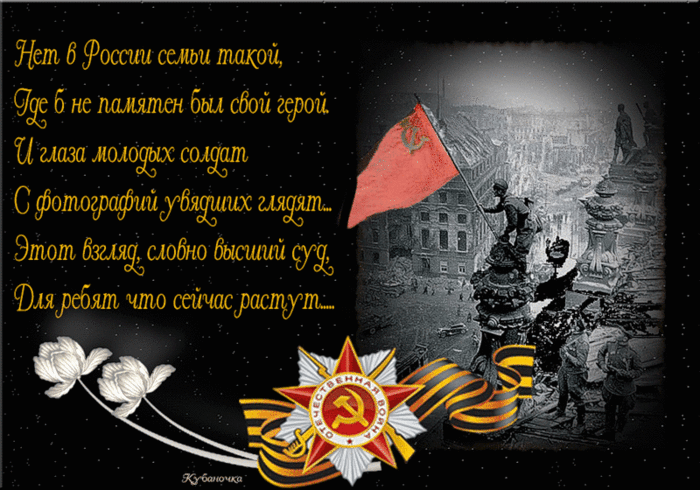 